Результаты самообследования МОУ Тельминская СОШ за 2013-2014 уч. годI.Анализ результатов учебной деятельности начального, среднего и старшего звена школы.В течение учебного года коллектив школы приложил значительные усилия для того, чтобы обучающиеся успешно освоили государственный стандарт образования.Миссия школы: «Создание условий для раскрытия способностей каждого ученика, воспитания высоко нравственного человека, личности, готовой к жизни в конкурентном мире, способной к самосовершенствованию, умеющей самостоятельно ставить и достигать серьезные цели, принимать решения в разных жизненных ситуациях».Тема  школы: "Формирование функциональной грамотности и компетенции через дифференциацию и индивидуализацию образования, как новое понимание категории качества образования". Цель: Создание условий для формирования мыслящей, всесторонне развитой личности на основе  личностно-ориентированного, компетентностного обучения, применения здоровьесберегающих методик, развития творческих способностей и нравственного воспитания учащихся. Задачи: Предоставление разностороннего, универсального, базового образования в сочетании с вариативными компонентами.Усиление общекультурной направленности общего образования в целях повышения адаптивных возможностей учащихся. Демократизация процесса обучения через создание нормативной базы, регламентирующей взаимоотношения субъектов образовательного процесса (ученик, родитель, учитель). Создание условий для оптимального развития одаренных детей путем использования методов, форм и приемов обучения, способствующих развитию самостоятельности мышления, инициативности и творчества. Формирование физически здоровой личности путем предупреждения перегрузки учащихся в учебном процессе, привлечения их к занятиям, в спортивных секциях. Развитие творческих способностей учащихся через создание благоприятной атмосферы в школе, работу системы дополнительного образования. Направление воспитательной  работы на формирование нравственной и эстетической культуры у детей, уважения к духовной культуре и традициям родного края. Работа педагогического коллектива в истекшем учебном году была направлена на решение поставленных задач.Перечень общеобразовательных программ, по которым общеобразовательное учреждение имеет правоведения образовательной деятельностиСтруктура классов и состав обучающихся (в текущем учебном году на момент государственной аккредитации)Реализация учебного процесса осуществляется   педагогическим коллективом. Поэтому важную роль играет уровень квалификации учителей. Профессиональная и курсовая переподготовка. Необходимо запланировать прохождение курсов для некоторых педагогов по преподаваемому предмету, ИКТ,ФГОС.  Анализ статистики образования. Данные о контингенте обучающихсяНа начало 2013-2014 учебного года в школе было сформировано 20 классов - комплектов + Структурное подразделение «Сапиновка».1 ступень – 8 классов + 1 класс Структурное подразделение «Сапиновка».2 ступень – 10 классов 3 ступень –   2 класса.Кол-во обучающихся - 411Очное обучение – 402Домашнее обучение – 9Вся организационная работа в школе была направлена на решение  главной задачи – повышение качества образования.Результаты обученности по параметрам статистики 5 – 11 классов:Результаты обученности по параметрам статистики 1 – 11 классов: Отсева и отчисления обучающихся за 2013-2014 учебный год не было.  Анализ данных свидетельствует о:            1.  Стабильности количества учеников на1-й, 2-й и 3-й ступенях обучения ;            2.  Стабильности успешности обучения учащихся  на конец уч.года -   (100%)	3.  Стабильности количества отличников в 5 – 11 классах  (7%);4.  Отсутствие второгодников;5. Достаточно хорошей  работе педагогов с мотивированными обучающимися                   (количество медалистов-  1 обучающаяся);6. Стабильности качества знаний выпускников 11 кл. (50%);7. Отсутствии отсева в 1-11 классах;8. Достаточно высоком проценте выполнения учебных планов и программ ;9. Получили аттестат об основном общем образовании – 100%10.Получили аттестата   о среднем образовании -100%Статистические данные по пропускам уроковПо-прежнему одной из самых сложных и серьезных  проблем школы является непосещение занятий обучающимися. Статистика говорит об положительной динамике: это1. Уменьшилось  количество пропусков по болезни  (с 28488 до 27688) - на 8002. Уменьшилось  количество пропусков по уважительной причине (с 26196 до25059) – на 1137            но есть  увеличение кол-ва пропусков по неуважительной причине.Рекомендации: В следующем  учебном году педагогическому коллективу  необходимо продолжить работу по решению следующих задач:1.Совершенствовать систему социально-педагогического мониторинга;2.Продолжить работу с одаренными и мотивированными к учебной деятельности обучающимися. Рабочий  учебный план школы на 2013-2014 учебный год был составлен на основании нормативных документов. Уровень недельной нагрузки на  ученика не превышал  предельно допустимого. Основными формами организации учебного процесса в 2013-2014 учебный год были:         уроки (классно-урочная форма);         лекции, семинары, практикумы (лекционно-зачетная форма);         надомное обучение больных детей;         консультации;         занятия по выбору;         олимпиады, конкурсы;         предметные недели;         открытые уроки.   Качество знаний и успеваемость по предметам за 2013 -2014 учебный годКачество освоение образовательных программ за три годаПроанализировав данные таблицы можно сделать выводы, качество успеваемости по школе возросло на 3 %.Качество освоение образовательных программ за три года по классам.Проанализировав результаты, за 3 года (2011-2012 гг; 2012 -2013 гг; 2013 -2014 гг), были сделаны следующие выводы. В сравнении с предыдущими годами, в 2014 г, наблюдается спад качества успеваемости в 4а,5а,6а,6б,7а,7б,8а,8б,9а,9б классах. Рост качества успеваемости в 3б,4б,5б,10,11 классах.Анализ результатов ЕГЭ в МОУ Тельминская СОШ в 2013-2014 учебном годуГосударственная итоговая аттестация выпускников  в форме ЕГЭ дает возможность педагогическому коллективу в целом подвести итог своей деятельности, глубоко проверить знания и умения, обнаружить пробелы учащихся в преподавании отдельных предметов, а так же  увидеть достижения и недостатки всего учебно-воспитательного процесса школы.В 2013-2014 учебном году в МОУ Тельминская СОШ насчитывался один 11 класс, количество выпускников 10. Все 10 человек педагогическим советом (протокол № 7 от 20.05.2014 г.) были допущены к экзаменам за курс среднего общего образования. Результаты сдачи единого государственного экзамена отражены в следующей таблице:Результаты ЕГЭ за курс среднего общего образования  2014 годВсе выпускники 2013-2014 учебного года МОУ Тельминская СОШ окончили 11 классов и получили аттестат о среднем образовании. Результаты ЕГЭ за последние три годаДанные о выборе предметов для сдачи экзаменов учащимися 11 классов в форме ЕГЭ.Государственная (итоговая) аттестация в 9-х классах2013-2014 уч. Год (алгебра, русский язык - в новой форме)В 2013-2014 учебном году в МОУ Тельминская СОШ насчитывалось два 9-х класса, количество выпускников 37. Все, 37 человек,  педагогическим советом (протокол № 7 от 20.05.2014 г.) были допущены к экзаменам за курс основного общего  образования. Результаты сдачи ГИА   отражены в следующей таблице.Из таблицы видно, что по русскому языку и математике, 37 обучающихся из 37 усвоили материал основной школы.Результаты Государственной (итоговой) аттестации в 9-х классахза три года (алгебра, русский язык )Наблюдается динамика, успеваемости и качества, результатов экзамена по русскому языку. По математике подъем успеваемости и спад  качества. Основная причина большой процент невыполнения заданий по реальной математике и геометрии.Информация о сдаче ГИА и экзаменов по выбору.Общее количество выпускников – 37 человек, из них сдавали ОГЭ в новой форме 37 человек. Среди обучающихся 9-х классов экзамен в новой форме по остальным предметам не выбирали.Результаты участия выпускников 11-го класса в ЕГЭ 2014 года позволяют сделать выводы о качестве обученности и преподавания учебных предметов в школе, об уровне подготовки выпускников к участию в государственной (итоговой) аттестации. Сравнивая результаты ЕГЭ   2014 года  с 2013 годом можно видеть положительную динамику сдачи экзаменов по русскому языку (мин. порог-36, ср. бал наших учащихся- 63% .Положительная динамика по биологии проявилась в том, что в этом учебном году все учащиеся справились с заданиями и «перешагнули пороговый бал». Повышение уровня знаний произошло за счёт того, что на протяжении всего учебного года проходили мониторинговые контрольные срезы по всем изученным темам, начиная контрольными срезами школьного административного уровня, заканчивая мониторингами Службы по контролю и надзору. Анализы данных мониторингов, позволили выявить пробелы знаний, систематизировать и совершенствовать и индивидуализировать работу по изученным темам. Серьёзная работа была проделана педагогами – предметниками данных учебных дисциплин по отбору и систематизации банка подготовительной информации и мониторинговых заданий по подготовке к ЕГЭ. В этом году педагогами проведено больше индивидуальных консультаций с учащимися. Большая аналитическая работа проделана была по формам и методам преподавания каждого педагога школы со стороны районного Комитета по образованию, указаны недоработки педагогов по определённым направлениям, выявленные при проверке мониторинговых контрольных работ. Также система контрольно– инспекционной деятельности Комитета по образованию, его  инспекционные проверки с чётко-определёнными планами – заданиями помогли систематизировать работу по подготовке обучающихся к экзаменационной сессии внутри школы. Большое значение имеет и систематическое развитие в районе информационно-коммуникативных технологий, что позволяет каждому педагогу, завучу и руководителю ОУ иметь возможность обновлять свой опыт и систематизировать аналитическую деятельность, а также осуществлять контрольно-инспекционную деятельность, видеть общую картину положения дел в районе, регионе и определять свое положение в данном рейтинге.Анализируя работу по подготовке и проведению ЕГЭ считаем, что работа в данном направлении осуществляется на хорошем организационном уровне от районного Комитета по образованию, плавно переходя в школьный коллектив. В школе прошли государственную (итоговую) аттестацию и получили аттестат о среднем (полном) общем образовании 100% выпускников.Таким образом,  показатель успеваемости по всем предметам  ЕГЭ  в 2014 г. позволяет сделать вывод о том, что выпускники овладели основными элементами обязательного минимума содержания среднего (полного) общего образования и основными способами учебной деятельности репродуктивного и частично продуктивного характера.Анализ результатов позволяет дать следующие рекомендации:- руководителям методических объединений и учителям провести анализ результатов ЕГЭ,ОГЭ, выявить в каждом конкретном случае причины низких результатов выполнения заданий КИМов и спроектировать деятельность педагогов и учащихся по подготовке к экзамену;- работу методических объединений учителей – предметников планировать в соответствии с «Методическими рекомендациями по организации работы по повышению качества обучения в условиях ЕГЭ и ОГЭ»;- учителям совершенствовать технологии мониторинга уровня сформированности предметных компетенций по предмету, применять в практике личностно - ориентированные методы педагогики в целях повышения уровня образованности учащихся, совершенствовать методику формирования базовых предметных компетенций учащихся;- при подготовке учеников к участию в государственной (итоговой) аттестации 2015года использовать аналитический отчёт о результатах ЕГЭ и ОГЭ 2014 г., подготовленный авторами КИМов и представленный Министерством образования и науки РФ.Методическая работа.Методическая работа школы координировалась методическим советом, в который входят руководители методических объединений (Агафонова О.В., Самойлова Л.Н., Куприянова О.А., Куприянова JI.H., Сташкова Т.В.), представители администрации школы (Антонова С.В., Жилкина Т.В..), руководитель школьного научного общества Фомина И.С., организатор методической работы в школе Т.Н.Пучкова.МС провёл 4 заседания, на которых рассматривались вопросы подготовки и проведения школьных предметных олимпиад, организации и проведения методической недели в школе, районного методического дня, подготовки и проведения методических совещаний.Созданные школьные методические объединения учителей: ШМО гуманитарного цикла, начальных классов, математического цикла, естественного цикла, учителей технологии, физкультуры и ОБЖ - работали продуктивно.Созданные по единой форме планы работы ШМО охватили все направления деятельности: работа с кадрами, работа с учащимися. Экспертиза качества и полноты оформления планов, папок показала, что ответственно к данной работе подошли О.А. Куприянова и Самойлова JI.H.Папка О.А. Куприяновой свидетельствует о творческом подходе руководителя к своим обязанностям, отличается полнотой материала.Самойлова Л.Н. также творчески подошла к оформлению документации руководителя ШМО: её папка отличается качеством оформления.Приведена в систему работа по мониторингу качества знаний учащихся: организатором методической работы Т.Н. Пучковой создана папка мониторинга (тексты проверочных работ) за 1 и 2 полугодие. Материал данной папки можно использовать и для проведения административных проверочных работ.В этом учебном году к планированию зачетных недель и недель контроля подошли по-другому: более четкий график способствовал разгрузке учащихся в эти периоды.Руководителями ШМО создана база олимпиадных заданий по всем предметам и классам, организатором методической работы в школе Т.Н.Пучковой оформлена в отдельную папку.В школьных предметных олимпиадах участвовали 509 учащихся. Наибольшее количество участников в олимпиаде по технологии - 90 , биологии - 50, географии - 47, по литературе -41.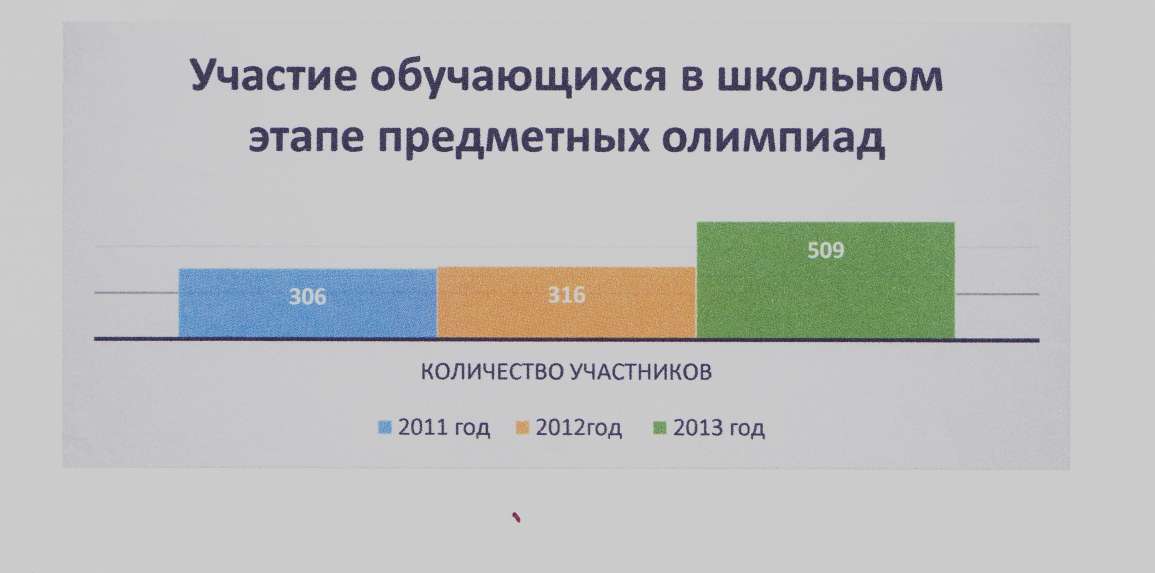 ШМО учителей согласно плану работы провели тематические методические совещания:ШМО учителей естественного цикла (Куприянова О. А..) - « Технологии смыслового чтения, методики и приёмы» (ноябрь, 2013)«Развитие навыков смыслового чтения и работы с текстом на уроках и во внеурочное время» (круглый стол) (январь , 2014.)ШМО учителей математического цикла (Самойлова Л.Н.) - « Функциональная грамотность - одна из составляющих развития метапредметных компетенций» (апрель 2014.)Такие методсовещания, подготовленные творческой группой, на мой взгляд, являются не только одним из способов повышения квалификации, но и формой обмена опытом, способом активизации педагога. Все материалы совещаний оформлены в отдельную папку, что даёт возможность при необходимости обратиться к ним в любой момент и любому учителю.11 апреля 2014 года проведён районный методический семинар «Внедрение технологий смыслового чтения в учебно-воспитательный процесс образовательного учреждения», на котором были представлены итоги первого года работы по реализации одноимённого проекта в рамках педагогической площадки.С теоретическое частью познакомили гостей С.В. Антонова, Т.Н. Пучкова, О.В. Агафонова. Кроме этого гости посетили 9 уроков мероприятий, данных учителями школы: Е.А. Крыловой, И.В. Рожаловской, О.И. Тайшиной, Н.Г. Фадеенко, Н.В. Захаровой, JI.H. Самойловой, В.В. Рудаковой, И.А. Борисовой, И.А. Гурьевой. Все уроки получили высокую оценку.Согласно плану была проведена методическая неделя «Внедрение технологии смыслового чтения в учебно-воспитательный процесс ОУ» (10-15 марта 2014 г.)Цель проведения- обмен опытом работы учителей школы по реализации программы, повышение квалификации через посещение открытых уроков.Согласно плану проведено 22 открытых урока и мероприятия. По решению методического совета каждый педагог должен был посетить не менее 4 уроков. ШМО гуманитарного цикла (Агафонова О.В,).Открытые уроки Гурьевой И.А. «Талант быть журналистом» (ВМ 8А кл.). Фадеенко Н.Г. «Идейные течения и политические партии» (10 кл,), Пучкова Т.Н. «Правописание неопределённых местоимений» (6А, русский язык) познакомили с приёмами применения технологий смыслового чтения.Посетили уроки Пучкова Т.Н. (4), Антонова С.В. (6),Агафонова О.В.(З), Фадеенко Н.Г. (5), Стадник М.Б. (0), Жилкина Т.В. (2), Макрецкая Н.В. (3), Гурьева И.А. (3 урока)ШМО учителей математического цикла. (Самойлова Л.Н.). Открытые уроки Смотриной Т.Ю. (математика, 5А кл.)? Быковой Н.А.(математика 5Б кл.), Крутиковой М.Н. (ВМ, информатика, 9-11), Самойловой JI.H. (6А) получили высокую оценку коллегПосетили уроки: Быкова Н.А. (5), Смотрина Т.Ю.(5), Самойлова JI.H. (3) Крутикова М.Н. (4)Следует отметить высокую методическую активность учителей этого методического объединения.ШМО технологии, ОБЖ, физкультуры» (Куприянова Л.Н.) Дали открытые уроки Королёва Л.А., Куприянова Л.Н. проектная деятельность, технология 5- 6А,Б класс), Демичева Н.Е. (5А)	 Посетили уроки: Куприянова JLH.- 3 урока, Королёва JI.A. -3, Демичева Н.Е - 4, Распутина Н.В. - 2, Юшманов А.В.- 0.ШМО начальных классов. (Сташкова Т.В.) Открытые уроки, факультативные занятия провели все учителя.Посетили уроки: Андреева М.И.(5), Шерстова Т.А.(1), Крылова Е.А.(З), Ярунина Г.А.(4), Луценко Т.Н. (2),Сташкова Т.В.(7), Рожаловская И.В. (4), Фомина И.С. (4), Захарова Н.В. (4), Тайшина О.И. (3)Следует отметить высокую методическую активность учителей начальных классов.ШМО естественных наук.( Куприянова О.А.) Уроки и внеклассные мероприятия проведены Борисовой И.А., Рудаковой В. В., Куприяновой О.А.Посетили уроки Борисова К А. (1), Рудакова В.В. (2), Куприянова О.А. (4). Очень полезным был мастер-класс «Организация работы школьников по созданию исследовательских работ», организованный руководителем научного школьного общества Фоминой И.С.За время проведения методической недели взаимопосещения составили 97уроков.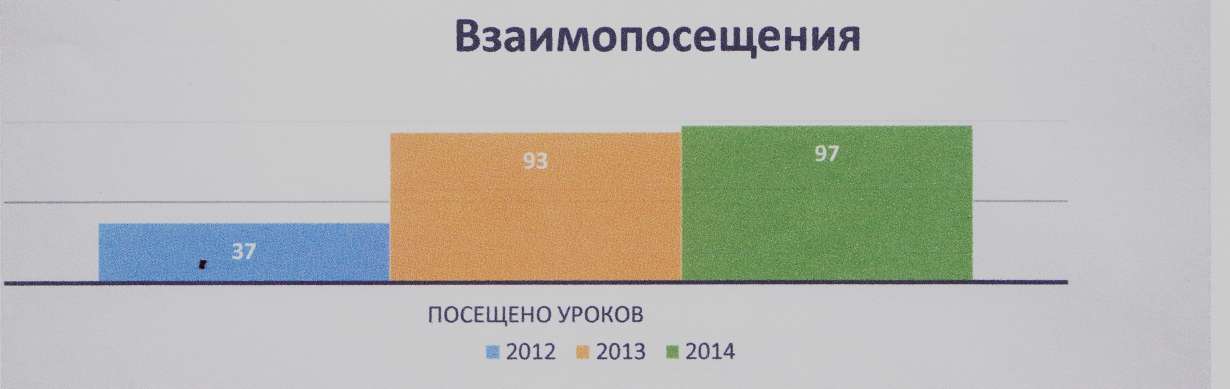 Все посещенные уроки проведены на высоком методическом уровне, что свидетельствует о высоком потенциале педагогического коллектива. Коллеги отмечают и то, что каждый урок был воспитывающим и развивающим, все уроки соответствовали теме методической недели.Следует отметить низкую методическую активность отдельных учителей: мало посещённых уроков, свою работу не представили (см. выше выделено курсивом)Считаю, что в этом году методическая работа получила логическое продолжение: устоявшиеся традиционные формы работы, внедрение новых форм, несомненно, даст возможность более продуктивной деятельности и в следующем году, но для этого руководить научно -методической работой должен человек с меньшей учебной нагрузкой, чтобы больше времени уделять организации методической работы и руководству ею.Воспитательная работа в общеобразовательном учреждении. В 2013 – 2014 учебном году воспитательная работа школы осуществлялась в соответствии с целями и задачами школы на этот учебный год, реализующими создание оптимальных условий для развития, саморазвития и самореализации личности ученика – личности психически и физически здоровой, гуманной, духовной и свободной, социально мобильной, востребованной в современном обществе.Создание условий для развития личности ребенка – это процесс создания системы отношений, помогающей ребенку на каждом возрастном этапе успешно решать задачи в основных сферах своей жизнедеятельности. Согласно поставленной цели в начале учебного года были определены следующие задачи: 1. Создание благоприятных условий для развития и нравственного формирования личности каждого ребёнка, его самоутверждения, сохранения неповторимости и раскрытия его потенциальных способностей. 2. Формирование у обучающихся гражданской ответственности и правового самосознания, внутренней системы нравственных регуляторов поведения (совести, чести, собственного достоинства, долга и др.)3. Развитие способности у обучающихся к успешной социализации в обществе и активной адаптации на рынке труда.4. Содействие формированию сознательного стремления учащегося к здоровому образу жизни, как естественной основе умственного, физического, трудового и нравственного развития.5. Организация социально значимой, творческой деятельности обучающихся.6. Гуманизация отношений между обучающимися и отношений между обучающимися и педагогами.7. Поддержание, укрепление и обновление школьных традиций, способствующих созданию общешкольного коллектива.Воспитательный компонент в 2013-2014 учебном году реализовался в форме воспитательной работы (как отдельного специального направления образовательной деятельности), в форме воспитывающих влияний обучения и целостного процесса обучения и воспитания. Задачи на 2013-2014 учебный год ставились с учётом представлений о портрете выпускника, заложенным в ФГОС второго поколения образования и идеям формирования инициативной, творческой личности, способной к рефлексивному управлению собственной деятельностью, т.е. ориентации на саморазвитие личности. • любящий свой край и своё Отечество, знающий русский и родной язык, уважающий свой народ, его культуру и духовные традиции; • осознающий и принимающий ценности человеческой жизни, семьи, гражданского общества, многонационального российского народа, человечества; • активно и заинтересованно познающий мир, осознающий ценность труда, науки и творчества; • умеющий учиться, осознающий важность образования и самообразования для жизни и деятельности, способный применять полученные знания на практике; • социально активный, уважающий закон и правопорядок, соизмеряющий свои поступки с нравственными ценностями, осознающий свои обязанности перед семьёй, обществом, Отечеством; • уважающий других людей, умеющий вести конструктивный диалог, достигать взаимопонимания, сотрудничать для достижения общих результатов; • осознанно выполняющий правила здорового и экологически целесообразного образа жизни, безопасного для человека и окружающей его среды; • ориентирующийся в мире профессий, понимающий значение профессиональной деятельности для человека в интересах устойчивого развития общества и природы. Реализация данных задач осуществлялась через организацию общешкольных мероприятий, работу кружков, организацию предметных и тематических недель, еженедельных линеек и дежурств по школе, оформительскую и трудовую  деятельность, проведение спортивных соревнований, работу ученического самоуправления и т.д.Основные направления и формы воспитательной работыВоспитательная работа проходит через все виды и формы  деятельности школы. Особое внимание в реализации воспитательных задач  уделяется учебному процессу, который несёт большой воспитательный заряд (олимпиады, интеллектуальные марафоны, предметные недели, деловые игры).Условия реализации воспитательной работы в школеДля осуществления воспитательной работы в школе имеется кадровый состав, соответствующий обеспечению ее эффективности:Кадровый состав по воспитательному процессу в МОУ Тельминская СОШ на 2013-2014 учебный год укомплектован. Самая главная работа по воспитанию обучающихся в школе отводится классным руководителям. Именно они должны создавать условия для реализации  способностей детей и создавать благоприятный морально-психологический климат в коллективе. В школе 20 классов.  Из них: 8 классов начальной школы, 8 - среднего звена, 4 класса старшего звена.   Данные характеристики говорят о сложившемся и достаточно квалифицированном коллективе классных руководителей.Каждый классный руководитель в нашей школе самостоятельно моделирует свою воспитательную систему. Анализ и изучение работы классных руководителей  с классным коллективом показал, что деятельность большинства классных коллективов направлена на реализацию общешкольных и социально значимых задач, справедливые и разумные требования предъявляются и принимаются большинством обучающихся, умеют распределить между собой работу, стремятся к общению в свободное время.Классные руководители исследуют состояние и эффективность воспитательного процесса в классе, пользуясь методиками определения уровня воспитанности классного коллектива (и отдельно каждого ученика  класса) во внешне поведенческом аспекте, изучают уровень развития коллектива. Анализ выполнения планов воспитательной работы в классах за год показал, что обучающиеся 1 классов получили необходимые знания по успешному сосуществованию в коллективе, обучающиеся 5 и 10 классов успешно прошли период адаптации, обучающиеся 2-8 классов пополнили знания по разным сферам развития за счет правильно выбранной тематики классных часов и общешкольных мероприятий. Можно сказать, что практически все классные коллективы сформированы. Система воспитания школы построена на основе Концепции воспитания школы.Основные идеи концепции строятся на том, что самореализация личности – это необходимое условие жизни каждого человека в современном обществе.Для успешности самореализации школа организовала деятельность по направлениям, которые определены программой воспитания на 2013-2018 годы.Функционирование воспитательной системы осуществлялось за счет комплексного взаимодействия всех направлений и форм воспитательной деятельности:традиционных общешкольных мероприятий и коллективно-творческих дел;организации Творческих дней по предметам;занятия в объединениях дополнительного образования;организации работы Школьного парламента;работы центра Социально-психологической поддержки;работы Спортивно-оздоровительного Центра;работы Центра Гражданского и патриотического воспитания;работы информационного Центра;совместной работы с семьями обучающихся;профориентационной работы.За последние годы выработана система взаимодействия всех центров воспитательной работы.Материально-техническая база в образовательном учрежденииАнализируя перечисленное, можно сказать следующее: вся необходимая материально-техническая база для воспитательного процесса в школе имеется, но физический износ аппаратуры превысил все сроки эксплуатации. Необходимо приобрести в 2013-2014 гг. следующее:- музыкальная аппаратура (усилитель-подстанция, колонки);- видеокамера;- световые спецэффекты (софиты, мигалки).Взаимодействие с социумомСхема взаимодействия образовательного учреждения с социумомШкола постоянно поддерживает тесную связь со следующими учреждениями Тельминского МО.Основными органами, регулирующими работу в данном направлении, является социально-психологическая служба, Парламент школы, пионерская организация, военно-патриотический клуб «Юнармеец», волонтеры школы.Обучающиеся школы имеют большой выбор посещения занятий в учреждения дополнительного образования. Школой совместно с Советом ветеранов и администрацией поселка были организованы и проведены мероприятия, посвященные празднованию Дню Победы, проводились поселковые субботники, пионерская дружина им. Е.И.Чайкиной активно приняла участие в организации  и проведении митинга, посвященного Дню Победы. ДК «Юность» так является активным участником в эстетическом, творческом воспитании обучающихся, которые посещают концерты, выставки, кружки, студии дома культуры, кроме того наши обучающиеся часто сами становятся участниками концертов, смотров, конкурсов, развлекательных программ, подготовленных работниками дома культуры и музыкальной школы.На базе поселкового отделения МЧС в течение года проходили учения по подготовке действия во время пожара, практическую и теоретическую помощь обучающимся оказывал Антонов А.И., начальник караула.Взаимодействие школы с социумом осуществляется в полном объеме, но необходимо расширять с другими социальными культурами. На 2014-2015 год необходимо запланировать совместные мероприятия с ОГУ (специальная) школа-интернат п. ТельмаПатриотическое воспитаниеРабота по гражданско-патриотическому направлению велась согласно плану работы школы на 2013-2014 уч.год. В течение года педагогическим коллективом была проделана большая работа по этому направлению: воспитывалось уважение к символам и атрибутам Российского государства (обучающиеся были участниками тематических бесед и викторин по данной тематике), прививалась любовь к Малой Родине, к родной школе через традиционные школьные дела.Главным результатом деятельности общешкольного коллектива по патриотическому воспитанию  является трепетное и уважительное отношение к ветеранам Великой Отечественной войны, гордость за  нашу Родину,  народ-победитель и желание старшеклассников служить в рядах защитников Родины. Основные виды деятельности:Система получения знаний на уроках гуманитарного цикла, обществознания, ОБЖ.Благоустройство школьного двора.Участие в акции «Помощь ветерану», шефская работа по уборке мемориала,Шефская помощь ветеранам войны и труда.Посещение музея Победы, г.Ангарск, Праздничный концерт для ветеранов ВОВ.Вахта памяти.  месячник военно-патриотической работы (февраль, май)интеллектуальная игра, приурочена ко Дню Конституции Российской Федерации.Участие в военно-полевых сборах, военно-патриотической игре «Зарница» (юноши 10 класса)Можно отметить, что успешно, в мае месяце, прошел фестиваль «Поклонимся великим тем годам», посвященный Дню Победы.в школе была организована торжественная акция-передача «Знамени Победы». Все классные коллективы приняли активное участие в подготовке и проведении данного мероприятия. Прошли отборочные смотры-конкурсы среди обучающихся, были представлены различные литературные композиции, музыкальные и театральные постановки. Во время перерывов были организованы просмотры фильмов по темам «Великие битвы», «Города-герои». Прошли конкурсы плакатов, поздравительных открыток. Обучающиеся школы приняли участие в районной акции «Белые журавли памяти», которая проходила в п.Железнодорожный.Школа уделяет большое внимание патриотическому воспитанию, которое осуществляется на должном уровне. Трудовое воспитание	По сравнению с городскими школами, поселковая школа в трудовом воспитании обладает преимуществом. Большинство родителей обучающихся проживают в неблагоустроенных домах с печным отоплением и без центрального водоснабжения, поэтому дети приучены к труду. В каждом сельском доме есть огород, многие семьи выращивают птицу, крупнорогатый скот, занимаются свиноводством, поэтому трудовое воспитание детей в сельской местности более продуктивно, чем в городе.       В 2013-2014 учебном году  на базе МОУ Тельминская СОШ  была  организованна  трудовая  бригада с оплатой  через центр занятости  всего 1 раз  в мае месяце.  Ребята ответственно  отрабатывают  все положенные  часы (побелка классов,  мелкий ремонт мебели, уборка  на территории школы), под руководством социального педагога, составляются графики инструктажа по технике безопасности и  журналы проведенных работ по школе. В  2014г. сумма выплат  на одного обучающегося составила 2000р.  	В мае началась работа на пришкольном участке. Задействованы обучающиеся 5-11 классов. В течение июня, июля, августа согласно составленному графику каждый класс отрабатывает на пришкольном участке. Обучающиеся под руководством Куприяновой О.А., учителя биологии, распределили участки, очистили клумбы от мусора и листвы, сделали грядки, удобрили черноземом и опилками, высадили рассаду. В летние месяцы прополка, поливка, рыхление.	Неотъемлемой частью трудового воспитания являются школьные и поселковые субботники, которые регулярно проводятся осенью и весной с активным участием детей с 1 по 11 классы.	Повседневной обязанностью обучающихся является дежурство по классам и по школе. Дежурство по школе организуется в течение всего учебного года, согласно утвержденного графика. В конце каждой четверти подводятся итоги по дежурству активом Детского Школьного Парламента, лучшие классы отмечаются за ответственное и добросовестное отношение. Также высказываются замечания по качеству выполнения дежурства. В целом дежурство по школе в течение года было организовано на должном уровне.Социальное воспитаниеОрганизуя в школе ученическое самоуправление, важно было включить в активную деятельность всех ребят. Над реализацией данной задачи работали в этом учебном году. Проведена большая работа по реализации социальных проектов, общешкольных праздников, спортивных соревнований. Участвуя в работе органов школьного самоуправления, обучающиеся  приобретают целый ряд привычек и навыков, умений и знаний. У них развиваются определенные нравственные качества и черты характера. Целью воспитания является подготовка обучающихся к общественному самоуправлению, развитие лидерских и организаторских качеств, самореализация школьников.Задачи:Создание школьниками самоуправленческой деятельности в жизнедеятельности коллектива.Развитие организаторских способностей и компетентности школьников.Развитие общественной активности школьников.Создание условий для проявления самостоятельности и ответственности.Для реализации данных задач в начале года было проведено организационное собрание Школьного парламента, где пользуясь принципами четырёх «Сами» (сами планируем, сами организуем, сами выполняем, сами оцениваем),  была распределена работа и  поручения по комитетам.Заседание парламента проходило два раза в месяц, на которых решались следующие вопросы: выборы классных активов;выборы президента парламента;распределение обязанностей;утверждение должностных обязанностей;планирование мероприятий;посещаемость, успеваемость, дисциплина;Работой  школьного парламента занималась председатель Шевелева Алена, она была избрана на эту должность уже в сентябре этого года. Алена зарекомендовала себя как трудолюбивая, добросовестная, коммуникабельная, активная, способная организовать команду и повести за собой.В течение года организовали и провели следующие, уже ставшие традиционными,  мероприятия: конкурс « Самый лучший класс»; Праздник «Прощание с Масленицей»; День самоуправления;концертная программа ко Дню учителя, ко Дню матери;  посвящение в первоклассники;Праздник «Дискотека со звездой» День открытых дверей; новогодние праздники; «Мисс и Мистер Школы»,Фестиваль «Поклонимся великим тем годам».В этом учебном году провели акцию милосердия помощи пострадавшим при наводнении на реке Амур. Были собраны канцелярские принадлежности, в акции приняли участие большинство школьников. Данная посылка была сформирована и доставлена в военную часть гарнизона «Белая» для дальнейшей адресации пострадавшим.Принимали участие в акция по очистке и высадки  цветов у мемориала, павшим в годы ВОВ, и места их захоронения.В этом учебном году, активист школьной и спортивной жизни, Гладышев Максим, обучающийся 9 А класса, принял участие и победил в  областном конкурсе на право фотографирования у боевого развёрнутого знамени среди активной молодёжи Иркутской области.Работу школьного ученического самоуправления за истекший год можно признать удовлетворительной. Необходимо активизировать работу всех отделов, особенно – информационного через более тесное сотрудничество с библиотекой, классными коллективами; правового – наладить связь со школьным инспектором. Школьному ученическому самоуправлению совместно с классными самоуправлениями спланировать организацию и проведение мероприятий по всем направлениям воспитательной работы.Не следует думать, что положительные качества личности будут воспитываться у детей стихийно, сами по себе, стоит лишь ввести в детском коллективе самоуправление. Необходима помощь педагогов и родителей. Эту  помощь со стороны педагогов оказывают Фадеенко Н.Г., Гурьева И.А., Агафонова О.В. Заинтересованность детей в интересном для них деле всегда дает положительные результаты. В новом учебном году следует продолжить работу органов ученического самоуправления, создать условия для развития каждого школьника на основе знания его индивидуальных способностей.Дополнительное образованиеМОУ Тельминская СОШ реализует дополнительные программы с целью удовлетворения потребностей детей в самообразовании, разностороннего развития личности ребенка, создания условий для ее реализации, формировании человека и гражданина, интегрированного в современное общество.В соответствии с учебным планом на 2013-2014 учебный год в учреждении была организована внеурочная деятельность (для обучающихся начального звена) по 5ти направлениям: художественно-эстетическое, социально-педагогическое, эколого-биологическое, физкультурно-спортивное, туристско-краеведческое. Обучающиеся посещали викторины на различные тематики, играли в театральных постановках, занимались декоративно-прикладным творчеством. В школе также функционировало 16 объединений дополнительного образования, из них 5 кружков от Районного центра внешкольной работы (РЦВР). Образовательный процесс в рамках дополнительного образования осуществлялся в разнообразных формах: кружки, мастерские, отряды.В школе  удалось целесообразно организовать внеурочную воспитательную работу с обучающимися, включить большинство в разнообразные занятия по интересам в свободное от учебных занятий время.Объединения дополнительного образования работают по 9 направлениям: военно-патриотическое, экологическое, информационное, физкультурно-спортивное, трудовое направление, диагностическое направление, профориентационное направление;В соответствии с планом внутришкольного контроля на 2013-2014 учебный год, с целью оценки качественного уровня работы объединений дополнительного образования систематически проводились проверки деятельности руководителей объединений ДО.Проверкой установлено, что дополнительное образование в школе ориентировано на приобретение детьми знаний и умений, выходящих за рамки образовательных программ, на развитие умений и навыков самопознания, саморегуляции и самосовершенствования, формирование навыков межличностных коммуникаций. Педагоги дополнительного образования на занятиях используют современные образовательные технологии, которые реализуют через разнообразные методики обучения и воспитания, методы контроля и управления образовательным процессом. Формы, методы и средства организации обучения соответствуют возрасту, интересам и потребностям обучающихся. Руководители объединений обеспечивают соблюдение санитарно-гигиенических норм в ходе учебного процесса, поддерживают одаренных и талантливых воспитанников, организуют участие детей в массовых мероприятиях, выставках, конкурсах, соревнованиях.Профилактическая работаСогласно плану воспитательной работы, в рамках реализации задачи по формированию нравственных качеств у обучающихся в целях предупреждения и профилактики правонарушений и употребления ПАВ среди детей и подростков в школе осуществлялась следующая деятельность:- оформление необходимых нормативных документов на обучающихся, состоящих на внутришкольном учете. - классными руководителями, психологом  проводится  работа в этом направлении  с обучающимися и их родителями -  классные часы, профилактические беседы,  индивидуальные беседы по профилактике правонарушений, употребления ПАВ- отслеживание занятости обучающихся, состоящих на внутришкольном учете,  в свободное время, в период каникул, привлечение их к занятиям в коллективах дополнительного образования, спортивных секциях.- работа психологической службы школы с обучающимися, склонными к девиантному поведению, их родителями. - строго отслеживается посещение, пропуски учебных занятий Работа ведется в тесном контакте в работниками ПДН, КДН, с психологом, социальным педагогом, учителями-предметниками. При всем многообразии проводимых воспитательных  мероприятий  в школе есть постоянная проблема  так называемых «трудных» детей. Классные руководители стараются  быстро реагировать  на постоянно возникающие  проблемы с такими детьми, тесно сотрудничая с социальным педагогом, психологом, а если требуется, то и с инспектором по делам несовершеннолетних; постоянно держат в поле зрения обучающихся, склонных к правонарушениям, и детей из неблагополучных семей. Усилиями педагогов такие обучающиеся активно привлекаются к участию во всех классных и школьных мероприятиях, к занятиям в кружках.  Контингент обучающихся сложный. Много детей из неполных и малообеспеченных семей. Это отстающие ученики, ребята, у которых возникают какие-либо трудности в общении со сверстниками или взрослыми. Иногда, чтобы помочь ребятам в решении их проблем, бывает  достаточно одной задушевной беседы. И сами ребята ценят такую помощь, и родители бывают благодарны за внимание к их детям. Основные виды деятельности:1. Создание банка данных трудных обучающихся2. Составление социального паспорта школы3. Знакомство обучающихся с уставом школы, своими обязанностями и правами.4. Беседы по профилактике правонарушений5. Проведение психологом индивидуальных консультаций для родителей по вопросам воспитания.На протяжении всего учебного года с обучающимися и родителями проводилась работа над укреплением дисциплины и  профилактики правонарушений.Была проведена следующая работа: - классными руководителями проводились беседы, классные часы, круглые столы, письма родителям, посещение на дому.Организованы рейды и дежурство учителей родителей и в вечернее время, выходные и праздничные дни. В течение учебного года осуществлялся контроль за посещаемостью занятий, контроль текущей успеваемости, вовлечение детей в кружки и секции.В новом учебном году больше внимания уделить правовому всеобучу, психологической службе провести более глубокие исследования по выявлению детей, склонных к девиантному поведению, суициду, проводить психологические тренинги, администрации школы продолжить  методическую учебу классных руководителей по работе с детьми, склонными к правонарушениям, и их родителями.Внутришкольный контрольВнутришкольный контроль в 2013-2014 учебном году включал в себя работу классных руководителей с обучающимися и их родителями, классно-обобщающий контроль в 5-ых, 9, 10, 11 классах, изучение состояния работы в объединениях дополнительного образования (наполняемость групп, качество учебно-воспитательного процесса), взаимодействие классных руководителей с учителями–предметниками, состояние работы Центров, организация летней занятости, использование классными руководителями диагностики и мониторинга в повышении качества воспитательной работы, работа школьного музея, документация МО классных руководителей.В ходе контроля использовались различные формы проверки: наблюдение, собеседование, анкетирование обучающихся, индивидуальные опросники, посещение мероприятий и классных часов, кружков, родительских собраний, анализ планов воспитательной работы, проверка журналов по дополнительному образованию.Итоги и анализ проверок отразились в справках, анализах, отчетах, диагностиках, выступлениях на совещаниях и педагогических советах.Анализ планов воспитательной работы представленных классными руководителями, результаты собеседований с активами классов показывают, что не все классные руководители в нашей школе обладают умениями четко планировать цели и задачи воспитательной работы с классом.Следует отметить, что в аналитических материалах, представленных классными руководителями, содержится интересный и содержательный анализ того, как выросли и изменились воспитанники, отражение трудностей, описание работы с более сложными воспитанниками, определение дальнейших путей работы с ними.При планировании работы на 2013-2014 учебный год классными руководителями были спланированы мероприятия по направлениям (творческое, социальное, здоровьесберегающее, гражданско-патриотическое, трудовое, работа с семьей). В качестве положительного примера следует привести план работы на весь учебный год классных руководителей Пучкова Т.Н., Агафонова О.В., Самойлова Л.Н., Смотрина Т.Ю. -это планы, составленные грамотно, с интересом.В течение учебного года классные руководители занимаются изучением классных коллективов, т.е. активно ведут мониторинг, цель которого выяснить, насколько организованный в школе процесс воспитания способствует позитивным изменениям в личности ребенка. Выяснить для того, чтобы обнаружить и решить наиболее острые проблемы организации процесса воспитания, чтобы анализировать, обобщать и распространять позитивный опыт воспитания.Диагностико-прогностическая система классного руководителя разрабатывалась классными руководителями на основе:- изучение личностных качеств школьника;- доминирующих черт характера школьника;- ценностных ориентиров обучающихся МОУ Тельминская СОШ;- определение уровня воспитанности обучающихся;- определение уровня развития коллектива.Личностные качества обучающихсяОбщительность – 80%, уверенность – 58%, целеустремленность – 48%, адаптация – 78%, дисциплина – 46%.Данное исследование показало, что в наших обучающихся хорошо развито такое качество характера, как общительность, и наши школьники хорошо адаптируются в новых для них условиях. Что и показало участие нашей команды на фестивале «Диалог цивилизаций». Доминирующие черты характераСледующее исследование показывает, что у наших школьников доминируют такие черты характера, как доброжелательность, честность и отзывчивость, а агрессия свойственна всего 9% от общего числа. Необходимо развивать такие черты характера, как спокойствие, ответственность.Ценностные ориентиры обучающихся МОУ Тельминская СОШШкольникам было предложено 12 категорий, которые необходимо было распределить в порядке убывания важности.Из данных исследований видно, что родители, здоровье и друзья занимают первые места, а вот школа по степени важности у ребят находится на 5 месте. Такие важные качества, как честность, трудолюбие ребята не считают важными, поэтому необходимо строить работу классных руководителей таким образом, чтобы обратить внимание на ценность данных категорий.Уровень развития коллектива школьниковИз данной диаграммы мы видим, что в 2013-2014 учебном году повысился уровень общей культуры, прежними остались степень сформированности ценностных ориентиров, рост личностных достижений, деятельностное участие в жизни школы.Уровень воспитанностиДля выявления проблем воспитательной системы школы был проведен опрос школьников, педагогов и родителей «Школа глазами участников воспитательного процесса».В анкетировании обучающихся участие приняло 348 человек, что составляет 74%. Более 80% опрощенных положительно относятся к школе, 57% - ходят в школу за знаниями и осознанно посещают учебное заведение, 31% - видят в обучении подготовку к своей будущей профессии.В анкетировании педагогического коллектива приняло участие 17 человек (53%). 80% опрошенных четко представляю цели образования и воспитания и заинтересованы в повышении квалификации, 55% отмечают нормальный микроклимат в школе и хорошие, рабочие отношения между коллегами.Для осуществления контроля за качеством работы руководителей дополнительных объединений, согласно плана воспитательной работы на 2013-2014 учебный год проверялось выполнение программ руководителями дополнительных объединений. Итоги проверки показали: все кружки, клубы, в том числе и дополнительные объединения от районного центра внешкольной работы работают согласно тематическим планам, занятия проводятся в соответствии с расписанием.Руководители кружков серьезно готовятся и проводят на высоком профессиональном уровне занятия. По итогам проверки было рекомендовано продолжить работу по вовлечению в кружки и спортивные секции детей из неблагополучных семей.Работа с семьей и общественностью (ГОУ)Школа и семья  - два важнейших воспитательно-образовательных института, которые изначально призваны пополнять друг друга и взаимодействовать между собой.Сотрудничество школы и семьи начинается с изучения условий и микроклимата семейного воспитания, индивидуальных особенностей детей и родителей. Изучение семьи ученика позволяет педагогу ближе познакомиться с ним, понять стиль жизни семьи, ее уклад, традиции, духовные ценности, воспитательные возможности, взаимоотношения ученика с родителями.В течение года велась работа с родителями, целью которой было дать психолого-педагогические знания через родительские собрания, консультации администрации школы, классных руководителей, психолога, социального педагога по социальным вопросам, вопросам педагогической коррекции складывающихся отношений между детьми и взрослыми в отдельных семьях, родительские лектории, индивидуальные беседы об особенностях возраста и методах подхода к воспитанию ребенка, по профилактике суицида, употребления ПАВ, безнадзорности и правонарушений, сохранению и укреплению здоровья.Классными руководителями, социальным педагогом, психологом при работе с семьей используется комплекс традиционных методов психолого-педагогической диагностики: наблюдение, беседа, тестирование, анкетирование, деловые игры, материалы детского творчества и др. результаты перечисленных методов помогают классным руководителям спроектировать воспитательную работу как в целом с классом, так и индивидуально с каждым ребенком. Тематика родительских собраний по классам разрабатывается с учетом возрастных категорий обучающихся.Классные руководители стараются активно привлекать родителей к классным мероприятиям – это поездки на экскурсии, выставки, подготовка класса к новому учебному году (побелка, оформление класса и т.д.), организация классных часов.14 декабря 2013г. в школе был проведен День открытых дверей, данное мероприятие имело большой успех у родителей, которые смогли посетить различные мероприятия, мастер-классы, посетили различные выставки, тренинги и лектории, обучающиеся школы были активными деятелями этого праздника. Мероприятие имело очень много положительных отзывов.В феврале 2014 года было проведено традиционное мероприятие «День отца», родители, особенно папы, активно приняли участие. Папы обучающихся начальной школы вместе с детьми участвовали в интеллектуальной игре «А, ну-ка, папы!», начальная школа была зрителями, для пап обучающихся среднего звена были организованы соревнования по волейболу и лыжным гонкам, для 5-11 классов прошли открытые классные часы, которые они приготовили со своими классными руководителями. Воспитательная работа школы не может строиться без учета того, что индивидуальность ребенка формируется в семье. Анализ социального положения показал, что в школе обучаются дети из самых разных семей:Анализ социального положения показал, что в школе обучаются дети из самых разных семей. Самый высокий процент семей 78% - это полные семьи, 38% из этих семей составляют малообеспеченные семьи, которые требуют помощи и поддержки от государства и школы.Исходя из анализа категорий семей за два прошедших года, можно сделать следующие выводы: необходимо планировать воспитательную работу с семьей с учетом социального положения семьи каждого обучающегося.Коллектив школы в лице директора Луценко Т.Н., социального педагога, классных руководителей оказывает помощь в воспитании детей в таких семьях, в оформлении документов на бесплатное питание, одежде, оздоровлении детей в летних лагерях.Для повышения эффективности образовательного и воспитательного процесса необходимо планировать работу с семьей с целью тесного взаимодействия семьи и школы.Удовлетворенность родителей воспитательным процессом в школеАнализ анкетирования показал, что удовлетворенность полностью учебным - воспитательным процессом 87% родителей, 10% - частично и только 3% - не удовлетворены учебно-воспитательным процессом.К сожалению, не на должном уровне остается посещаемость родителями классных общешкольных собраний, совместных мероприятий, индивидуальных встреч, несмотря на усилия всего педагогического коллектива.Анализ  посещаемости родителями  школьных собраний показал, что посещаемость общешкольных собраний остается примерно стабильной, наблюдается рост посещаемости классных собраний.Вся проделанная работа по данному направлению заслуживает удовлетворительной оценки. Остаются вопросы, над которыми необходимо работать – это повышение уровня посещаемости родительских собраний как классных, так и общешкольных. Необходимо активнее привлекать родителей к планированию воспитательной деятельности, разнообразить формы работы с родителями.В МОУ Тельминская СОШ действует Управляющий Совет, который является коллегиальным органом самоуправления образовательных учреждений, реализующим принцип демократического, государственно-общественного характера управления образованием.В своей деятельности Управляющий Совет руководствуется:- Конституцией Российской Федерации;- Законом РФ «Об образовании»;- Гражданским кодексом РФ;- Типовым положением об общеобразовательном учреждении;- Указами президента и Постановлениями Правительства РФ;- Уставом, законами и иными нормативными правовыми актами Иркутской области;- Методическими рекомендациями по функциям, организации и работе управляющих советов общеобразовательных учреждений (Приложение к письму Минобразования РФ №14-15-131/13 от 14.05.2004);- Уставами МОУ Тельминская СОШ, МОУ Сапиновская НОШ и Положением.Основными задачами Управляющего Совета являются:Содействие в реализации прав и законных интересов участников образовательного процесса МОУ Тельминская СОШ, МОУ Сапиновская НОШ;Содействие в создании оптимальных условий для осуществления образовательного процесса и форм его организации в общеобразовательных учреждениях, в повышении качества образования, в наиболее полном удовлетворении образовательных потребностей населения;Осуществление общественного контроля рационального использования выделяемых учреждению бюджетных средств из внебюджетных источников, обеспечение прозрачности финансово-хозяйственной деятельности образовательных учреждений МОУ Тельминская СОШ, МОУ Сапиновская НОШ;Осуществление контроля за здоровыми и безопасными условиями обучения, воспитания и труда в общеобразовательных учреждениях МОУ Тельминская СОШ, МОУ Сапиновская НОШ.В Управляющий Совет школы входят:Родители – 3 человека;Работники школы – 5 человек;Обучающиеся школы – 3 человека.Управляющий Совет школы принимает участие в решении многих вопросов, таких как финансовые, питание,  внешний вид (наличие школьной формы),  летняя занятость.Работу Управляющего Совета в этом учебном году признать удовлетворительной, но обратить внимание на активность всех членов Совета и результативность принимаемых решений.Художественно-эстетическом направление Система ключевых дел в школе формировалась с учетом традиций и желаний обучающихся, выявляемых в ходе анкетирования. Первые места в рейтинге самых интересных школьных дел выступают День самоуправления, День семьи, Новогодние праздники, 8 марта, Цикл мероприятий к Дню победы, спортивные соревнования.  Крупные события школьной жизни, подготовленные большинством, содержат в себе основополагающие ценности и нравственные ориентиры. Важное преимущество школьного творческого дела состоит в том, что оно позволяет классам увидеть себя в зеркале других классов, сравнить, сопоставить. Это очень важно для формирования общественного мнения, коллективной самооценки, роста группового самосознания. Не меньшее значение эти крупные дела имеют для учителей, они выводят за рамки своего предмета, открывают возможности для взаимодействия, педагогической рефлексииТрадиционные праздникиДень учителя, традиционный День СамоуправленияМисс Осень, Мисс Дюймовочка.День материДень семьи (14 декабря)Новогодние праздники (Новогодняя сказка (1-4 классы), новогодний клип (5-7 классы), новогодний КВН (8-11 классы))День защитников ОтечестваМеждународный женский день«Поклонимся великим тем годам» - Цикл мероприятий, посвященных Дню победыПоследний звонокПри подготовке и проведении классных и общешкольных воспитательных мероприятий педагоги школы широко использовали информационно- коммуникативные технологии, деловые игры и ресурсы сети Интернет. Анализ и изучение развития классных коллективов показал, что деятельность большинства классных коллективов направлена на реализацию общественных и социально-значимых задач и перспектив. Обучающиеся школы активно включены в жизнедеятельность ученического коллектива, в общешкольных мероприятиях, в мероприятиях района.Каждый год в конце мая в школе проходит традиционная линейка «Вот и стали мы на год взрослее», где подводятся итоги прошедшего учебного года, награждаются ребята, отличившиеся в спорте, общественной жизни школы. Ребята получили грамоты и сертификаты участия в дистанционных олимпиадах за весеннюю сессию этого учебного года. Спортивным клубом школы, под руководством учителя физической культуры Распутиной Н.В., совместно с Администрацией п.Тельма в лице специалиста по молодежной политике и спорту, Тихонова Я.С., были приобретены переходящие кубки победителей Спартакиады 2013-2014, которая проходила в течение всего учебного года. Места распределились следующим образом: 4А класс – победители среду обучающихся начальных классов, 6А- среди 5-7 классов и 9А – призеры среди обучающихся стершего звена.Итоговым и главным моментом торжественной линейки было объявление победителей конкурса «Самый лучший класс». Победители прошлого года передали кубки новым обладателям: 4А класс- 2Б классу (победителям среди начального звена, классный руководитель Рожаловская И.В.), 7А класс (классный руководитель Рудакова В.В.) был вновь признан победителем среди классов среднего звена, а обладателем титула «Самый лучший класс» в старшем звене выпускники 11 класса передали обучающимся 10 класса (классный руководитель Агафонова О.В.).В рамках интеллектуально-познавательного направления по традиции проходили предметные недели. В качестве недостатком можно отметить то,  что необходимо планировать мероприятия по параллелям разной формы: тематический вечер, Устный журнал и т. п., предусмотреть яркое открытие недели, информационную поддержку проводимым мероприятиям и подведение итогов.  Провести достойно предметную неделю нелегко. Необходима большая подготовка. Но это всего лишь одна неделя в году. Она должна проходить интересно и участвовать в ней должна большая часть детей школы.Эмоциональной насыщенностью окрашены спортивные состязания, проводимые в рамках спортивно-оздоровительного направления. Цель этого направления – создать ситуации успеха, способствовать раскрытию физических способностей, формировать чувство ответственности за коллектив и дружеской поддержки, уважение к народным традициям («День здоровья»,  «День Защитника Отечества», «Веселые старты», «Зарница» и многие другие). С азартом, интересом прошла школьная Спартакиада, проводимая на протяжении всего учебного года по различным видам спорта. Идея организации соревнования принадлежала созданному Школьному спортивному клубу, под руководством учителя физической культуры Распутиной Н.В.  Были проведены такие спортивные мероприятия: Спартакиада, «День здоровья», проведен цикл классных часов «Поговорим о здоровье», беседы о вреде наркотиков, алкоголя и табака, классные часы по теме «Олимпиадное движение», «Сочи 2014», проходила демонстрация  презентаций по пропаганде здорового образа жизни.Сохранение и укрепление здоровья обучающихся осуществлялось согласно трем направлениям:- профилактика и оздоровление – физкультминутки во время учебного процесса, обучение навыкам самоконтроля и самодиагностики, питание, физкультурно-оздоровительная работа;- образовательный процесс – использование здоровьесберегающих образовательных технологий, рациональное расписание;- информационно—консультативная работа – классные часы, родительские собрания, внеклассные мероприятия, направленные на пропаганду здорового образа жизни: спортивные соревнования.Деятельность школы по сохранению и укреплению здоровья обучающихся поставлена на хорошем уровне. В 2014-2015 уч.г. следует уделять больше внимания просветительской работе по пропаганде здорового образа жизни, активизировать работу ученического самоуправления, классных  самоуправлений для повышения доли участия школьников в формировании своего здоровья, продолжить информационно-консультативную работу для родителей с привлечением врачей-специалистов.Анализ результатов воспитательной работы и работы классных руководителей показал, что составленный план работы на год  выполнен.На основании исследований потребностей обучающихся и их родителей, необходимость развития воспитательной системы школы в соответствии с ФГОС, в 2014-2015 и целесообразно: Установление устойчивых взаимосвязей между классным руководителем и учениками; формирование в школьном коллективе детей и взрослых уважительного отношения к правам друг друга; усиление роли семьи в воспитании детей и привлечение её (семьи) к организации учебно-воспитательного процесса; повышение эффективности работы по воспитанию гражданственности, патриотизма, духовности и толерантности; создание условий для сохранения и укрепления здоровья обучающихся, для воспитания стремления к здоровому образу жизни; создание условий для самореализации личности каждого обучающегося; формирование у детей нравственной и правовой культуры; усилить работу с детьми асоциального поведения, стоящими на внутришкольном учёте. Безусловно, что все перечисленные выше дела и события способствовали воспитанию у обучающихся целого ряда положительных качеств, способствующих развитию инициативы, активной жизненной позиции, формирует ответственность. Однако,  при такой интересной, содержательной и разнообразной воспитательной деятельности, которая реализуется и в обучении, и во внеурочной работе, и во внешкольной деятельности, наблюдается и ряд проблем. На основе этих проблем, можно сформулировать задачи на будущий учебный год:По результатам анализа работы за год следует наметить задачи на следующий учебный год и провести корректировку плана работы: 1. Продолжить работу по повышению научно-теоретического уровня педагогического коллектива в области воспитания детей.2. Обновлять и развивать единую систему школьного и классного ученического самоуправления.3. Формировать у обучающихся представление о здоровом образе жизни, продолжать обновлять и развивать систему работы по охране здоровья обучающихся.4. Активно включиться в работу по созданию «Портфолио» классного руководителя.5. Оказание разноплановой поддержки родителям и привлечение их активной работе.7. Совершенствовать работу по приоритетным направлениям воспитательной деятельности (патриотическое, экологическое, художественно-эстетическое воспитание и т.д.).8. Требует совершенствования дополнительное образование в школе и включение его в контекст воспитательной работы.Результативность воспитательного процесса школыТаблица статистических данных по воспитательной работеДетские общественные организацииУченическое самоуправлениеТрудовое воспитание МузеиГруппа рискаОбщие данные по наркопостам за три годаОпределение выпускниковВсего выпускников – 10 человекОкончили  ОО с аттестатом – 10 человекНе получили аттестат – 0Выпускники 11 классов систематизированный список  выпускников с указанием определенияВыпускники 9 классовВсего выпускников - 37Окончили ОУ с аттестатом – 34Окончили ОУ со свидетельством – 0Не получили аттестат –3Приложение: систематизированный список  выпускников с указанием определенияОбеспечение условий безопасностиНаличие охранной сигнализации (да/нет)  - Да (кабинет информатики,) – внешняя охранная сигнализация.Охранное оборудование (противопожарное, тревожная кнопка и др.) – тревожная кнопка Наличие антитеррористического паспорта- ДаМероприятия по обеспечению безопасности (перечислить)Безопасность в школе обеспечивается на основе принципов:• законности;  • соблюдения баланса жизненно важных интересов обучающихся и персонала;  • взаимной ответственности обучающихся и персонала;  • интеграции с системой безопасности города. 	В школе имеется пакет документов по охране труда, пожарной безопасности и действиям в чрезвычайных ситуациях. В школе установлена система автоматической пожарной сигнализации, кабинеты оснащены огнетушителями, их исправное функционирование регулярно контролируется.  	В школе организовано ежедневное дежурство администрации, технического персонала и обучающихся на этажах в целях повышения дисциплины и обеспечения безопасности, действует пропускная система для обучающихся и родителей, ведётся видеонаблюдение внутри здания и за территорией школы. 	Для повышения уровня безопасности и готовности обучающихся и персонала к действиям в чрезвычайных ситуациях, регулярно проводятся учения по эвакуации, инструктажи, дни безопасности. В рамках программы по предмету «Основы безопасности жизнедеятельности» обучающиеся обучаются правилам безопасного поведения в быту и при возникновении чрезвычайных ситуаций. В школе создан и действует с 2006 года отряд «Юные инспектора дорожного движения», который проводит профилактическую работу среди обучающихся школы, участвует в мероприятиях, организованными совместно с сотрудниками ГИБДД.  В школе осуществляется постоянный контроль состояния запасных выходов, путей эвакуации, чердачных и подвальных помещений. Ограждение и освещение территории школы соответствует требованиям и нормам безопасности. 	Ведется активное  взаимодействие с органами МЧС, УВД.Безопасность образовательного учреждения – одно из приоритетных направлений    управленческой  деятельности руководства. Согласно ст.212 Трудового кодекса РФ по обеспечению здоровых и безопасных условий и охраны труда организации возлагаются на работодателя.	Обучающиеся  школы принимают активное участие в различных мероприятиях: Всемирный день памяти жертв ДТП, совместная акция учеников и работников ОГИБДД «Внимание – дети». Во время учебного процесса регулярно проводятся инструктажи «По охране труда», «Пожарной безопасности» не только с работниками школы, но и с каждым обучающимся. В школе разработан Антитеррористический паспорт школы,  который включает план мероприятий по обеспечению безопасности персонала и обучающихся МОУ Тельминская СОШ от проявлений терроризма.Наличие технических средств обученияНаименованиеУровеньНормативный срок освоенияПредельная численность контингентаобучающихсяНачальное общее образованиеНачальное общее4 года189Основное общее образование.Основное общее5 лет199Среднее (полное) общее образование Среднее (полное ) общее2 года23Программы дополнительного образования следующих направленностей:Художественно-эстетическаяФизкультурно-спортивнаяВоенно-патриотическаяСоциально-педагогическаяТуристско-краеведческаяЭколого-биологическаяДополнительныедо 3летдо 3 лет до 3 лет до 3 лет до 3 летдо 3 летКласс Вид класса (для классов первой ступени указать систему обучения)1 АУниверсальный  (УМК«Школа России»)1 БУниверсальный  (УМК«Школа России»)2 АУниверсальный  (УМК«Школа России»)2БУниверсальный (УМК «Школа России»)3АУниверсальный (УМК «Школа России»)3БУниверсальный (УМК «Школа России»)4АУниверсальный (УМК «Школа России»)4БУниверсальный (УМК «Школа России»)2,3АСтруктурное подразделение «Сапиновка»Универсальный (УМК «Школа России»)Итого95 АУниверсальный5 БУниверсальный6АУниверсальный6БУниверсальный7АУниверсальный7БУниверсальный8АУниверсальный8БУниверсальный9АУниверсальный9БУниверсальныйИтого1010 АУниверсальный11АУниверсальныйИтого2ГодВсего педагогических работниковКатегорияКатегорияКатегорияГодВсего педагогических работниковВысшаяПерваяВторая2012-2013 гг.35311132013-2014 гг.373168№Ф.И.О.Курсы по преподаваемому предметуКурсы по преподаваемому предметуКурсы по преподаваемому предметуКурсы по преподаваемому предметуКурсы по преподаваемому предметуКурсы по другим областям  пед. ДеятельностиКурсы по другим областям  пед. ДеятельностиКурсы по другим областям  пед. ДеятельностиКурсы по другим областям  пед. ДеятельностиКурсы по другим областям  пед. ДеятельностиКурсы по ИКТКурсы по ИКТКурсы по ИКТКурсы по ИКТКурсы по ИКТФГОСФГОСФГОСФГОСФГОС2010 г.2011г.2012 г.2013г.2014 г2010 г.2011г.2012 г.2013г.2014 г2010 г.2011г.2012 г.2013г.2014 г2010 г.2011г.2012 г.2013г.2014 г1Агафонова О.В.2Антонова С.В.3Андреева М. И.4Борисова И.А.5Быкова Н.А.6Васильева И.В.7Волкова Ю.С.8Гурьева И.А.9Демичева Н.Е.10Жилкина Т.В.11Захарова Н.В.12Кругликова М.Н.13Куприянова О.А.14Куприянова Л.Н.15Королёва Л.А.16Крылова Е.А.17Луценко Т.Н.18Нарчуганова Л. А.19Пучкова Т.Н.20Распутина Н. В.21Рожаловская И. В.22Рудакова В.В.23Самойлова Л.Н.24Середкина Г. Н.25Сергеева М.М.26Смотрина Т.Ю.27Стадник М.Б.28Сташкова Т.В.29Тайшина О.И.30Макрецкая Наталья Владимировна31Фадеенко Надежда Геннадьевна32Фомина Ирина Степановна33Шерстова Татьяна Александровна34Юшманов Александр Витальевич35Якимова Татьяна Александровна36Ярунина Галина АлексеевнаКонтингент2011-2012учебный год2011-2012учебный год2011-2012учебный год2012-2013учебный год2012-2013учебный год2012-2013учебный год2013-2014учебный год2013-2014учебный год2013-2014учебный годКонтингентIступеньIIступеньIIIступеньIступеньIIступеньIIIступеньIступеньIIступеньIIIступеньОбщее количество обучающихся:200180301851982318919923Общее количество классов/ наполняемость классов, в том числе:99281028+1 С/П «Сапиновка»102- общеобразовательных (базового уровня)1 а,б2 а,б3а,б4а,б,в5а,б6а,б7а,б8а,б9а10а11а1 а,б2 а,б3а,б4а,б5а,б6а,б7а,б8а,б9а,б10а11а1 а,б2 а,б3а,б4а,б+2,3 С/П «Сапиновка»5а,б6а,б7а,б8а,б9а,б10а11а- гимназических---------- лицейских---------- с углубленным изучением отдельных предметов(указать каких)---------- профильного обучения(указать профиль)---------- компенсирующего обучения---36-36-- специальных (коррекционных)---------Количество классов во II смену2 а,2 б, 3а, 3 б6а,6б2 а,2 б, 3а, 3 б6а,6б2 а,2 б, 3а, 3 бКоличество групп продленного дня/ наполняемость ГПД6/0,255/0,305/0,30Всего выбыло (исключая движение)10754В том числе в возрасте до 18 лет:- исключено (указать причины)---------- отчислено (указать причины)---------Из них:- по решению КДН---------- по согласию родителей и местного органа управления образованием---------- по решению органа управления ОУ---------Из них:- продолжают обучение---------- устроены на работу---------- находятся вне поля зрения МОУ---------2012-2013 уч.год.2013 – 2014 уч.годКол-во обучающихся по школеКол-во обучающихся по школеКол-во обучающихся по школеКол-во обучающихся по школеКол-во обучающихся по школе406411Кол-во обучающихся в 1 – 4 кл.Кол-во обучающихся в 1 – 4 кл.Кол-во обучающихся в 1 – 4 кл.Кол-во обучающихся в 1 – 4 кл.Кол-во обучающихся в 1 – 4 кл.185189Кол-во обучающихся в 5 – 9 кл.Кол-во обучающихся в 5 – 9 кл.Кол-во обучающихся в 5 – 9 кл.Кол-во обучающихся в 5 – 9 кл.Кол-во обучающихся в 5 – 9 кл.198199Кол-во обучающихся в 10- 11 кл.Кол-во обучающихся в 10- 11 кл.Кол-во обучающихся в 10- 11 кл.Кол-во обучающихся в 10- 11 кл.Кол-во обучающихся в 10- 11 кл. 2323Успешность обуч.  на конец годаУспешность обуч.  на конец годаУспешность обуч.  на конец годаУспешность обуч.  на конец годаУспешность обуч.  на конец года100%100%Успешн. обучения с учетом ЕГЭУспешн. обучения с учетом ЕГЭУспешн. обучения с учетом ЕГЭУспешн. обучения с учетом ЕГЭУспешн. обучения с учетом ЕГЭ 82%97,3%Качество обученияКачество обученияКачество обученияКачество обученияКачество обучения35,6%38%Кол-во отличников по 2-11 кл.Кол-во отличников по 2-11 кл.Кол-во отличников по 2-11 кл.Кол-во отличников по 2-11 кл.Кол-во отличников по 2-11 кл.3,6 %3,9%Имеют одна-две    "3" по итогам уч.годаИмеют одна-две    "3" по итогам уч.годаИмеют одна-две    "3" по итогам уч.годаИмеют одна-две    "3" по итогам уч.года15 %16%% оставленных на повторный год% оставленных на повторный год% оставленных на повторный год% оставленных на повторный годВ 5-9 кл.--% оставленных на повторный год% оставленных на повторный год% оставленных на повторный год% оставленных на повторный годВ 10-11 кл.--Получили медали%  медалистов%  медалистов%  медалистов%  медалистов-10Получили медалис отличиемс отличиемс отличиемс отличием-1Получили медалис золотой медальюс золотой медальюс золотой медальюс золотой медалью--Получили медалис серебряной  медальюс серебряной  медальюс серебряной  медальюс серебряной  медалью--% аттестатов особого образца 9 кл.% аттестатов особого образца 9 кл.% аттестатов особого образца 9 кл.% аттестатов особого образца 9 кл.% аттестатов особого образца 9 кл. --Награждены Похв. грамотойНаграждены Похв. грамотойНаграждены Похв. грамотойНаграждены Похв. грамотойНаграждены Похв. грамотой30%40%Окончили на «4» и «5»Окончили на «4» и «5»Окончили на «4» и «5»5 – 9кл.5 – 9кл.27%28%Окончили на «4» и «5»Окончили на «4» и «5»Окончили на «4» и «5»среднюю школусреднюю школу 46%50%Отсев в 5 – 9 классахОтсев в 5 – 9 классахОтсев в 5 – 9 классахОтсев в 5 – 9 классахОтсев в 5 – 9 классах--Отсев в 10 – 11классахОтсев в 10 – 11классахОтсев в 10 – 11классахОтсев в 10 – 11классахОтсев в 10 – 11классах--Выполнение программ  по 5-11 кл.          Выполнение программ  по 5-11 кл.          Выполнение программ  по 5-11 кл.          Выполнение программ  по 5-11 кл.          Выполнение программ  по 5-11 кл.          98,1%99,1%Не получили аттестат:Не получили аттестат:Об основном образ.Об основном образ.Об основном образ.--Не получили аттестат:Не получили аттестат:О среднем образ.О среднем образ.О среднем образ.--2012-20132013-2014Пропуск уроковпо 1-11 кл.По болезни2848827688Пропуск уроковпо 1-11 кл.По уваж. прич.2619625059Пропуск уроковпо 1-11 кл.Без причины 22922629Предметуспеваемостькачествосредний баллАлгебра100353,4Математика100644,5Русский язык100543,5Биология100643,7География100463,5География Иркутской области100553,7Геометрия100362,9Изобразительное искусство100974,8Иностранный язык100683,7Информатика и ИКТ100864,3История100653,8Обществознание100663,7Право100924,6История Земли Иркутской1001005Литература100573,7МХК100964,7Музыка100894,2ОБЖ100964,7Природоведение(окружающий мир)100593,9Технология100984,8Физика100463,5Физическая культура100954,5Химия100513,6Литература Восточной Сибири100693,7Литературное чтение100864,1Окружающий мир100844Психология семейной жизни1001004,9Черчение1001004,8Экономика1001004,8классУспеваемостьУспеваемостьУспеваемостьКачество знанийКачество знанийКачество знанийкласс11-12 уч.г.12-13уч.г13-14уч.г.11-12 уч.г.12-13уч.г.13-14 уч. г.1210010010043,144,251310010010055,8455041001001005038531 ступень10010010053,643535100100100403132610010010028,52124710010010037,22420810010010025,739239100100100301743 2 ступень                                                                                                                                                                                                                                                                                                                                                                                                                                                                                                                                                                                                                                                                                                                                                                                                                                                                                                                                                                                                                                                                                                                                                                                                                                                                                                                                                                                                                                                                  10010010024,326,2281010010010053,850231110010010047,146,1503 ступень10010010050,44835Всегопо школе10010010042,835,638Классный руководитель Фомина И.С.Классный руководитель Фомина И.С.Классный руководитель Фомина И.С.Классный руководитель Фомина И.С.Классный руководитель Фомина И.С.2 а , 2011-2012гг.3 а ,2012-2013 гг.3 а ,2012-2013 гг.4а, 2013 - 2014 гг4а, 2013 - 2014 ггИтого по классуИтого по классу8583838282Классный руководитель Захарова Н.В.Классный руководитель Захарова Н.В.Классный руководитель Захарова Н.В.Классный руководитель Захарова Н.В.Классный руководитель Захарова Н.В.2 б , 2011-2012гг.3 б,2012-2013 гг.3 б,2012-2013 гг.4б, 2013 - 2014 гг4б, 2013 - 2014 ггИтого по классуИтого по классу8261617272Классный руководитель Андреева М.И.Классный руководитель Андреева М.И.Классный руководитель Андреева М.И.Королёва Л.А.Королёва Л.А.3а класс, 2011-2012гг.4а класс,2012-2013 гг.4а класс,2012-2013 гг.5а, 2013 - 2014 гг5а, 2013 - 2014 ггИтого по классу Итого по классу 8880807777Классный руководитель Крылова Е.А.Классный руководитель Крылова Е.А.Классный руководитель Крылова Е.А.Быкова Н.А.Быкова Н.А.3б класс, 2011-2012гг.4бкласс,2012-2013 гг.4бкласс,2012-2013 гг.5б, 2013 - 2014 гг5б, 2013 - 2014 ггИтого по классу Итого по классу 8261616666Классный руководитель Пучкова Т.Н.Классный руководитель Пучкова Т.Н.Классный руководитель Пучкова Т.Н.Классный руководитель Пучкова Т.Н.4а класс, 2011-2012гг.5а класс,2012-2013 гг.5а класс,2012-2013 гг.6а,2013-2014 гг6а,2013-2014 ггИтого по классуИтого по классу9072727070Классный руководитель Самойлова Л.Н.Классный руководитель Самойлова Л.Н.Классный руководитель Самойлова Л.Н.Классный руководитель Самойлова Л.Н.Классный руководитель Самойлова Л.Н.4б класс, 2011-2012гг.5б класс,2012-2013 гг.5б класс,2012-2013 гг.6б,2013- 2014 гг6б,2013- 2014 ггИтого по классуИтого по классу8577777373Классный руководитель Рудакова В.В.Классный руководитель Рудакова В.В.Классный руководитель Рудакова В.В.Классный руководитель Рудакова В.В.5а класс, 2011-2012гг.6а класс,2012-2013 гг.6а класс,2012-2013 гг.7а,2013-2014 гг.7а,2013-2014 гг.Итого по классуИтого по классу8377776969Классный руководительБорисова И.А.Классный руководительБорисова И.А.Классный руководительБорисова И.А.Классный руководительБорисова И.А.Классный руководительБорисова И.А.5 б класс, 2011-2012гг.6б класс,2012-2013 гг.6б класс,2012-2013 гг.7б,2013 - 2014 гг7б,2013 - 2014 ггИтого по классуИтого по классу8867675656Классный руководитель Гурьева И.АКлассный руководитель Гурьева И.АКлассный руководитель Гурьева И.АКлассный руководитель Гурьева И.АКлассный руководитель Гурьева И.А6 а класс, 2011-2012гг. 7а класс,2012-2013 гг. 7а класс,2012-2013 гг.8а,2013 - 2014 гг8а,2013 - 2014 ггИтого по классуИтого по классу7865655858Классный  руководитель Фадеенко Н.ГКлассный  руководитель Фадеенко Н.ГКлассный  руководитель Фадеенко Н.ГКлассный  руководитель Фадеенко Н.ГКлассный  руководитель Фадеенко Н.Г6 б класс, 2011-2012гг. 7б класс,2012-2013 гг. 7б класс,2012-2013 гг.8б,2013-2014 гг.8б,2013-2014 гг.Итого по классуИтого по классу7366665757Классный руководитель Куприянова О.А.Классный руководитель Куприянова О.А.Классный руководитель Куприянова О.А.Классный руководитель Куприянова О.А.Классный руководитель Куприянова О.А.7а класс, 2011-2012гг.8 а класс,2012-2013 гг.8 а класс,2012-2013 гг.9а,2013 - 2014гг.9а,2013 - 2014гг.Итого по классуИтого по классу7462626060Классный руководитель Смотрина Т.Ю.Классный руководитель Смотрина Т.Ю.Классный руководитель Смотрина Т.Ю.Классный руководитель Смотрина Т.Ю.Классный руководитель Смотрина Т.Ю.7б класс, 2011-2012гг.8 б класс,2012-2013 гг.9б,2013 - 2014 гг.9б,2013 - 2014 гг.9б,2013 - 2014 гг.Итого по классуИтого по классу7468666666 Классный руководитель  Агафонова О.В.  Классный руководитель  Агафонова О.В.  Классный руководитель  Агафонова О.В.  Классный руководитель  Агафонова О.В.  Классный руководитель  Агафонова О.В. 8а класс, 2011-2012гг.9а  класс,2012-2013 гг.10,2013 - 2014 гг.10,2013 - 2014 гг.10,2013 - 2014 гг.Итого по классуИтого по классу7058757575Агафонова О.ВАгафонова О.ВАгафонова О.ВАгафонова О.ВАгафонова О.В8б класс, 2011-2012гг.9б  класс,2012-2013 гг.10,2013 - 2014 гг.10,2013 - 2014 гг.10,2013 - 2014 гг.Итого по классуИтого по классу6354757575Классный руководитель Кругликова М.Н. Классный руководитель Кругликова М.Н. Классный руководитель Кругликова М.Н. Классный руководитель Кругликова М.Н. Классный руководитель Кругликова М.Н. 9  класс, 2011-2012гг.10 класс,2012-2013 гг.11,2013 - 2014 гг.11,2013 - 2014 гг.11,2013 - 2014 гг.Итого по классуИтого по классу6081888888Классный руководитель  Тайшина О.И. Классный руководитель  Тайшина О.И. Классный руководитель  Тайшина О.И. Классный руководитель  Тайшина О.И. Классный руководитель  Тайшина О.И. 2а,2012-2013 гг3а,2013 -2014ггИтого по классуИтого по классу7682Классный руководитель Ярунина Г.А. Классный руководитель Ярунина Г.А. Классный руководитель Ярунина Г.А. Классный руководитель Ярунина Г.А. Классный руководитель Ярунина Г.А. 2б,2012-2013 гг3б,2013 -2014ггИтого по классуИтого по классу8283№ПредметФорма экзаменаУчительВсего сдавалоСдали Не сдалиУспеваемость№ПредметФорма экзаменаУчительВсего сдавалоСдали Не сдалиУспеваемость1Русский языкЕГЭ (обязательный)Агафонова О.В1010-100 %2Математика ЕГЭ (обязательный)Самойлова Л.Н.1010-100 %3Биология ЕГЭ (по выбору)Куприянова О.А.55-100 %4.Физика ЕГЭ (по выбору)Ожиганова Н.В.21150%5.История ЕГЭ (по выбору)Фадеенко Н.Г.22-100%6.Обществознание ЕГЭ (по выбору)Фадеенко Н.Г.88-100%ХимияЕГЭ (по выбору)Борисова И.А.11100%Итого: Итого: Итого: Итого: 3837197,3%№ПредметВсего сдавалоВсего сдавалоВсего сдавалоСдалиСдалиСдалиНе сдалиНе сдалиНе сдалиУспеваемостьУспеваемостьУспеваемость2011-20122012-20132013-20142011-20122012-20132013-20142011-20122012-20132013-20142011-20122012-20132013-20141Русский язык171310171310---1001001002Математика171310171310---1001001003Химия-11-11---1001004Биология155135-2-100601005История212212---1001001006Обществознание12108106824-83,3601007Информатика2--1--1-50--8Английский язык------------9Физика61240121166,605010Литература10-10-00-100--Как видно из данных таблицы  результаты ЕГЭ по русскому языку (учитель Агафонова О.В.), на лицо стабильность результатов. Хорошие результаты показали Якушева Вера, Савина Анастасия, Титова Светлана,Горелов Роман, Протопопова ТатьянаУчитель математики Самойлова Л.Н.. Результаты показывают очень низкий уровень успешности, т.е переступили минимальный порог: Долбенёва Валентина Хорошие результаты показали Якушева Вера, Савина Анастасия, Титова Светлана.Учитель биологии  Куприянова О.А. Хорошие результаты показали: Якушева Вера, Титова Светлана. Учитель химии Борисова И.А.В течении двух лет  наблюдается выбор данного предмета, но результаты низкие.Титова Светлана переступила минимальный порог.Учитель биологии  Куприянова О.А. Хорошие результаты показали: Якушева Вера, Титова Светлана.В 2014 году по информатике ЕГЭ не сдавали.В 2014 году по английскому языку   ЕГЭ не сдавали.Результаты показывают слабую подготовку по данному предмету. Причина этому,учитель работал по совместительству и отсутствие заинтересованности в получении хороших результатов.В 2014году по литературе  ЕГЭ не сдавали.ПредметыКол-во уч-сяПроцент русский язык10100математика10100физика220химия110биология550история220обществознание880№ПредметФорма экзаменаУчительВсего сдавалоПолучили:Получили:Получили:Получили:УспеваемостьКачество№ПредметФорма экзаменаУчительВсего сдавало«5»«4»«3»«2»УспеваемостьКачество1Русский языкОГЭПучкова Т.Н.Макрецкая Н.В.3731519-100491Русский языкОГЭПучкова Т.Н.Макрецкая Н.В.-------2МатематикаОГЭБыкова Н.А.Смотрина Т.Ю.371333-100112МатематикаОГЭБыкова Н.А.Смотрина Т.Ю.-------№год2012г.2012г.2013г.2013г.2014г.2014г.предметуспеваемостькачествоуспеваемостькачествоуспеваемостькачество1русский язык88,9379017100492математика10081,59773,310011№Основные направления воспитательной работыФормы воспитательной работы1Духовно-нравственное и гражданско-патриотическое воспитаниеСерия классных часов «Культура поведения», «Никто не забыл, ничто не забыто», демонстрация фильмов, посвященная ВОВ, фестиваль патриотической песни. Деятельность обучающихся в органах ученического самоуправления (детский школьный Парламент) и пионерской организации имени Л.Чайкиной, Конкурсы «Самый лучший класс» (в течение года). Совместная деятельность с Советом ветеранов и Советом женщин п.Тельма, школьной и районной библиотекой, Вахта памяти, проведение митинга, посвященного 9 мая. Работа с допризывной молодежью, военно-спортивные игры, серия классных часов «Российская символика», «Я-гражданин РФ», школьная и районная игра «Зарница».2Воспитание в семьеРодительский лекторий, анкетирование, совместные праздники: День открытых дверей (декабрь), День Матери, День отцов, День Здоровья, Слет отличников и ударников (1-4 классы) Праздник Последнего звонка(4,9,11 классы), 3Воспитание в системе образованияРабота объединений дополнительного образования, еженедельные классные часы, внеклассные мероприятия. Районные и школьный спортивные соревнования, школьный туристический слет, эстафеты, турниры.4Трудовое воспитание, подготовка к самоопределению в современных социально-экономических условияхДежурство по школе и классу, субботники, экологические рейды, летний трудовой лагерь, работа на пришкольном участке, классные часы, элективные курсы профессиональной направленности5Профилактика асоциального поведенияРабота социальной службы по профилактике правонарушений. Работа наркопоста, беседы, лектории.ДолжностьОбразование Стаж работы в данной должностиЗам. директора по ВРВысшее 2 годаПедагог-организаторСреднее – специальное3 годаПедагог ДО Высшее,среднее – специальноеОт 2 лет до 23летСоциальный педагогВысшее 6 летПионервожатая--Общееколичество классных руководителейИз них имеют образование (в % к общему числу)Из них имеют образование (в % к общему числу)Из них имеют образование (в % к общему числу)В том числе имеют квалификационную категорию (в % к общему числу)В том числе имеют квалификационную категорию (в % к общему числу)В том числе имеют квалификационную категорию (в % к общему числу)ВПНВСПВКIнет100%85%-15%5%55%40%20 человек17-31118НаименованиеКоличествоАктовый зал1Спортивный зал1Школьный автобус1Музыкальная аппаратура:Музыкальный центрМикрофоныРепетиционный комплекс121Видеоплеер Ноутбук 3Телевизор1DVD-плеер2Мультимедийный проектор2Фотоаппарат цифровой1Видеокамера -Туристическое снаряжение1№ОУРемонтные бригады (ЦЗН)Ремонтные бригады (ЦЗН)№ОУКол-во детей в течение учебного годаКол-во детей летом1МОУ Тельминская СОШ12 человек (май)-№Количество детейКоличество детейКоличество детейКоличество детейКоличество детейКоличество детей№СоветСоветСоветПарламентПарламентПарламент120122013201420122013201413чел3чел3чел25чел.25 чел.25чел№ОУОхват обучающихся дополнительным образованиемОхват обучающихся дополнительным образованиемОхват обучающихся дополнительным образованием№ОУ2011-20122012-20132013-20141.МОУ ТельминскаяСОШ315 (76%)324 (79%)336(81%)Кол-вообучающихся417406415Направления ДОКоличество детей по направлениямКоличество детей по направлениямНаправления ДО2012-2013 уч.год2013-2014 уч.годХудожественно-эстетическое69 (17% от всех обучающихся)108(26%)Информационное 29 (7%)32(7%)Военно-патриотическое60 (14%)72 (17%)Трудовое Все обучающиеся школыВсе обучающиеся школыродителиродиназдоровьешколадружбачестностьдрузьясамостоятельностьаккуратностьтрудолюбиеответственностьденьги11881936866608445395647381425673101189122011-20122012-20132013-20143,83,83,7№Категория2011-2012г.2011-2012г.2012-2013г.2012-2013г.2013-2014г.2013-2014г.№КатегорияКол-восемейот общегоКол-ва (%)Кол-восемейот общегоКол-ва (%)Кол-восемейот общегоКол-ва (%)1.Полные 31977,6%31578%32478%2.Неполные 9222,4%9122%8120%3.Многодетные 6516%8320%9022%4.Семьи с детьми инвалидами51,2%92%82%5.Малообеспеченные 18344,5%11228%15938%6Опекаемые 225,3%195%164%7.Служащие 8220%6015%7819%8.Рабочие 431105%25463%31977%9.Безработные 338%4010%348%10.Пенсионеры 163,9%164%102%11.Домохозяйки 15136,7%15137%12731%№Конкурс Результат участияИ.Ф. участника Название кружка или руководитель или классный руководительВсероссийский уровеньВсероссийский уровеньВсероссийский уровеньВсероссийский уровеньВсероссийский уровень1Игровой конкурс «Пегас» (литература)участие25 человекУчителя начальных классов2Игровой конкурс «Кенгуру» (математика0участие35 человекУчителя начальных классов3Игровой конкурс «Золотое перо (чистописание)»Участие, победа34 человекаЛяпустина Света – 1 класс, призер, Попова Вера – 5 класс, призерУчителя русского и литературы4Всероссийский конкурс – игра «Инфознайка»Участие, победа10 человек, Кругликова Яна, 4кл, победитель, ерофеева Юлия, 6 класс, призер, Луценко Анастасия, 5 класс призер, Жебровский Дмитрий, 9 класс, призерКругликова М.Н., учитель информатики5Всероссийская олимпиада ФГОС-Тест по английскому языкуУчастие, победа16 человек, Дятлова Анастасия, 2 класс, призер, Корнев Иван, 2 класс, призер, Якуба Мирон, 2 класс, призер, Бархатова Диана, 3 класс, призер, Шаньгина Татьяна, 3 класс, призер Жилкина Т.В., Гурьева И.А., Стадник М.Б., учителя английского языка6Всероссийский исторический марафон «ВООВ» ФГОС-Тестучастие15 человек, Призеры (9 класс): Буглак Д., Жебровский Д., Кастрюк М., Крылов П., Савин В., победители (9 класс): Рудакова Е., Силавский В., Царев Д.Фадеенко Н.Г., учитель истории7Всероссийский игровой конкурс «British Bulldog»ПобедительучастиеРудакова Дарья 6А класс15 участниковЖилкина Т.В., Гурьева И.А., Стадник М.Б., учителя английского языка8VI Всероссийский молодёжный робототехнический фестиваль «РобоФест - 2014», г. МоскваучастиеГладышев Максим 9 класс, Пивень Александр 8 классКругликова М.Н., учитель информатики9Всероссийская робототехническая олимпиада. Открытые соревнования по робототехнике направления WRO. Иркутск, май 2014г.призерыКоманда «Геймеры»Пивень Александр, 3 место в номинации «Кегельринг», Команда «MARIO» Демичев Дмитрий, 2 место в номинации «Кегельринг»Кругликова М.Н., учитель информатикиРегиональный уровеньРегиональный уровеньРегиональный уровеньРегиональный уровеньРегиональный уровень1VI Областной фестиваль «Голос Байкала»участиеАнсамбль «Лира», грамотаВасильева И.В., педагог-организатор, Демичева Н.Е., учитель музыки2Межрегиональный фестиваль образовательной робототехники «БайкалРобоФест - 2013»участиеЖебровский Дмитрий, 9 класс, Котов Кирилл, 8 класс, Пивень Александр, 8 класс, Демичев Дмитрий, 8 класс  Кругликова М.Н., учитель информатики3Первый иркутский Робототехнический фестиваль «РобоСиб – 2013»призерыКоманда «Mario» 2 место в направлении Hello, Robot!  (траектория старшая группа) Гладышев Максим, 9 класс, Демичев Дмитрий, 8 класс, Дорошенко Даниил, 8 классКругликова М.Н., учитель информатики4Ангарский робототехнический фестиваль «РОБОТЭКСПО»призерыКоманда «Геймеры» Пивень Александр номинация «Кегельринг»,  1 местоКоманда «Mario»Гладышев Максим, Жебровский Дмитрий номинация «Траектория» 2 местоКругликова М.Н., учитель информатики5ИрГУПС «Роботурнир - 2014» в рамках V Всероссийской научно-практической конференции студентов, аспирантов и молодых учёных.призерыКоманда «Геймеры» Пивень Александр, Грамота 3 местов номинации «Траектория», 14 мая 2014 г., команда «Геймеры» Котов Кирилл, Гриб Дмитрий грамота3 место в номинации «Кегельринг», 14 мая 2014 г.Кругликова М.Н., учитель информатикиМуниципальный уровеньМуниципальный уровеньМуниципальный уровеньМуниципальный уровеньМуниципальный уровень1I районный конкурс образовательной робототехники «Роболайф - 2013»победаКоманда «Mario»  1 место в номинации (Траектория) старшая возрастная  группа, Гладышев Максим, 9 класс, Дорошенко Даниил, 8 класс; Диплом 2 степени команда «Mario»: Гладышев Максим, 9 класс, Дорошенко Даниил, 8 класс; Диплом 1 степени команда «Новички» в номинации «Шагающий робот», Зайцев Демьян, 5 класс, Перминов Данил, 5 классКругликова М.Н., учитель информатики2Научно-практическая конференция, «Лесозаготовительный комплекс «Санитар леса»2 местоГладышев Максим, Жебровский Дмитрий, (СтаршеклассникиКругликова М.Н., учитель информатики3Интернет викторина «Новый год в разных странах»победаГриб Анна, 9 класс, 1 место,Хорошевская Анастасия, 3 местоКругликова М.Н., учитель информатики4Инженерно-техническая выставка в рамках 1 районного Дня науки  проект «Робот для лесозаготовительных работ»диплом 1 степениЖебровский Дмитрий, Демичев Дмитрий, Пивень Александр и Котов КириллКругликова М.Н., учитель информатики5Фестиваль детской песни «Подари улыбку миру»призерыII место, хорДемичева Н.Е., учитель музыки6Районная акция «Белые журавли памяти»участие18 человекШкольный Парламент, Васильева И.В.7Районные соревнования по военно-прикладным видам спорта, посвященные Днб Защитника Отечестваучастие8 человек«Юнармеец»,Васильева И.В.8Районное соревнование «Веселые старты»участие9 человекРаспутина Н.В., учитель физкультуры9Районный конкурс «Зарница»Участие 10 человек«Юнармеец»,Васильева И.В.10Районный День призывникаУчастие 8 человек«Юнармеец»,Васильева И.В.11Районные соревнования ДЮПУчастие 8 человек«ДЮП»,Васильева И.В.12Районные соревнования ЮИДучастие4 человекаЮИД, Васильева И.В.13Фестиваль робототехники “Рождественские Робовстречи”  г. ЧеремховопризерыКоманда «Mario» 2 место в направлении Hello, Robot!  (траектория старшая группа), 1. Гладышев Максим, 9 класс, 2. Жебровский Дмитрий, 9 класс,  Команда «Mario» 2 место в направлении Hello, Robot!  (Биатлон старшая группа), Гладышев Максим, 9 класс, Жебровский Дмитрий, 9 класс, Команда «Геймеры» 1 место в направлении Hello, Robot!  (траектория старшая группа), Котов Кирилл,8 класс, Пивень Александр, 8 классКругликова М.Н., учитель информатики14Районная военно-патриотическая игра «Зарница»Участие, призерыIII место в конкурсе «ратные страницы истории», 10 человекВасильева И.В., педагог-организатор15Районные соревнования по военно-прикладным видам спорта, посвященным «Дню защитника отечества»призерыI место по гиревому спорту, Царев Д., 9 классВасильева И.В., педагог-организатор16Районные соревнования по военно-прикладным видам спорта, посвященным «Дню защитника отечества»призерIII место по разборке-сборке АКМ, Селиванов Виктор, 10 классВасильева И.В., педагог-организатор17V Районный фестиваль детской школьной прессы «Усольские огоньки».призерГрамота «Лучшая школьная газета-2013», школьный пресс-центр, 12 человекГурьева И.А., руководитель пресс-центра, учитель английского языка№Критерии оценивания2011-20122012-20132013-20141.Отсев обучающихся---% успеваемости100%100%100%% качества знаний40,2%35,6%2.Охват объединениями дополнительного образования (в %)76%79%81%3.Уровень воспитанности 3,83,83,74.Совершено преступлений обучающимися ОУ за год---5.Состоит на внутришкольном учете4766.Состоит на учете в ОДН2317.Обучающиеся, пропускающие уроки по неуважительным причинам---8.Обучающиеся, выбывшие по согласованию с КДН---9.Удовлетворенность обучающимися воспитательным процессом (в %)58%64%72%10.Удовлетворенность родителей воспитательным процессом      (в %)83%83%87%11.Обучающиеся, имеющие благоприятное эмоциональное состояние (в %)80%82%82%12.Положительная динамика здоровья обучающихся (+, - в %)+ 60%+64%+65%13.Сформированность гигиенических навыков и привычек (да, нет, частично)дадада14.Сформированность участия в делах коллектива (в %)80%85%85%15Охват летним отдыхом, оздоровлением, занятостью (в%)394 (88%)368 (89%)№Название организацииКоличество детейКоличество детейКоличество детейКоличество детейКоличество детейКоличество детейКоличество детейКоличество детейКоличество детей№Название организацииПионерская дружина им. Е.И.ЧайкинойПионерская дружина им. Е.И.ЧайкинойПионерская дружина им. Е.И.ЧайкинойВоенно-патриотический клуб «Юнармеец»Военно-патриотический клуб «Юнармеец»Военно-патриотический клуб «Юнармеец»Детские общественные организации (ДЮП, ЮИД)Детские общественные организации (ДЮП, ЮИД)Детские общественные организации (ДЮП, ЮИД)№Название организации2012201320142012201320142012201320141МОУ Тельминская СОШ50чел.61чел.60чел16 чел.16чел.15чел.22чел24чел24чел.№Количество детейКоличество детейКоличество детейКоличество детейКоличество детейКоличество детей№СоветСоветСоветПарламентПарламентПарламентПарламент№2011-20122012-20132013-20142011-20122012-20132013-20142013-2014МОУ Тельминская СОШ33320252525№Ремонтные бригады (ЦЗН)Ремонтные бригады (ЦЗН)Ремонтные бригады (ЦЗН)Ремонтные бригады (ЦЗН)№Количество детей в течение учебного годаКоличество детей в течение учебного годаКоличество детей  летомКоличество детей  летом2012-20132013-20142012-20132013-2014МОУ Тельминская СОШ--1222№ОУПаспортизация1Наличие музея12Наименование музеяИсторическое краеведение3Направление деятельностиИсторико-краеведческое4Паспортизация2010 (внутришкольная)5Срок плановой паспортизации2014-2015УчетУчетУчетУчетУчетУчетУчетУчетУчетОДНОДНОДНКДНКДНКДНВШКВШКВШК2011-20122012-20132013-20142011-20122012-20132013-20142011-20122012-20132013-2014531002796Показатели2011-20122012-20132013-2014Общее количество учеников411406415Общее количество, состоящих на учете000За устойчивое курение000За употребление спиртных напитков000За употребление токсических веществ000За употребление наркотиков000№ п/пНаименование показателяКоличество 1Количество беспризорных детей, чел.02Количество безнадзорных детей, чел.03Количество семей одиноких родителей, семей814Количество детей в малообеспеченных семьях, чел.2945Количество малообеспеченных семей, семей1596Количество детей в многодетных семьях, чел.957Количество многодетных семей, семей908Количество детей-инвалидов, чел.99Количество детей в семьях одиноких родителей, чел.125№ п/пКоличествоОсноваОснова№ п/пКоличествобюджетнаякоммерческая1Общее количество выпускниковОбщее количество выпускников2Поступили в ВВузыПоступили в ВВузы2РасписатьВСГАО-АГТА-ИГСХА-ВГУЭП-ФТИН- РГУФКСМиТ-2111112111113Поступили в СПО:1. Промышленный  экономический техникум г. Ангарск –2. Химико-технологический техникум г. Усолье-Сибирское - Поступили в СПО:1. Промышленный  экономический техникум г. Ангарск –2. Химико-технологический техникум г. Усолье-Сибирское - 11114Курсы:Курсы:5Устроились на работу:Устроились на работу:6Служба в РА:Служба в РА:117Не устроены (не определены):Причины:Не устроены (не определены):Причины:--8ДругоеДругое--№ п/пФИОМесто определенияФакультет, специальность1Бурлак Евгений АндреевичВГУЭП, Байкальский государственный университет экономики и праваЭкономика нефтегазового комплекса, экономист нефтегазового комплекса2Горелов Роман ВикторовичРоссийская армия (осень 2014г.)3Долбенёва Валентина СергеевнаПромышленный  экономический техникум г. АнгарскМоделирование, модельер дизайнер - консультант продаж4Крылов Евгений ВитальевичХимико-технологический техникум г. Усолье-СибирскоеТехнологическое оборудование, технолог химической промышленности5Ляпустин Роман ЮрьевичАГТА, Ангарская государственная техническая академияТехнология машиностроения и оборудования6Протопопова Татьяна ВладимировнаИГСХА, Иркутская государственная сельско-хозяйственная академияНаправление биология7Рыбинский Александр СтепановичКузбасский институт ФТИН российский Правоохранительный факультет 8Савина Анастасия АндреевнаВСГАО, Восточно-Сибирская государственная академия образованияСпециализация области педагогики и психологии, олигофренопедагог 9Титова Светлана НиколаевнаВСГАО, Восточно-Сибирская государственная академия образованияПедагогика, Педагог психолог и социальный педагог10Якушева Вера ВасильевнаРГУФКСМиТ, Российский государственный университет физической культуры, спорта, молодёжи и туризмаСпортивный менеджмент№ п/пКоличествоОсноваОснова№ п/пКоличествобюджетнаякоммерческаяОбщее кол-во выпускниковОбщее кол-во выпускников3737Поступили в    СПО:Поступили в    СПО:РасписатьАнгарский промышленно-экономический техникум22-РасписатьПолитехнический техникум г.Ангарск33-РасписатьУсольский аграрно-промышленный техникум. П.Железнодорожный33-РасписатьМедицинское училище г.Ангарск11-РасписатьГосударственное образовательное учреждение Иркутский педагогический колледж. г. Иркутск11-РасписатьГосударственное образовательное учреждение Ангарский педагогический колледж.г.Ангарск11-РасписатьГосударственное образовательное учреждение Ангарский педагогический колледж г.Усолье-Сибирское22-РасписатьГосударственное училище(колледж) олимпийского резерва г.Иркутск22-РасписатьИркутский техникум транспорта и строительства. г. Иркутск11-РасписатьИркутский областной музыкальный колледж им. Шопена. г. Иркутск11-РасписатьПУ №26 г.Усолье-Сибирское22-РасписатьПЛ №29 г.Усолье-Сибирское22-РасписатьФилиал ОГОУ СПО «Иркутский колледж экономики и туризма». г. Ангарск11-10 класс  (указать ОУ МОУ Тельминская СОШ)10 класс  (указать ОУ МОУ Тельминская СОШ)14Курсы Курсы ---Устроились на работу:Устроились на работу:1--Не устроены (не определены):Причины:Не устроены (не определены):Причины:---Другое Другое № п/пФИОМесто определения (наименование СПО)Факультет, специальностьБанщикова Ирина АндреевнаГосударственное образовательное учреждение Ангарский педагогический колледж. г. Усолье-Сибирскоеучитель начальных классовБуглак Денис Андреевич10кл МОУ Тельминская СОШБыкова Александра Викторовна10кл МОУ Тельминская СОШГетцель Татьяна СергеевнаГосударственное образовательное учреждение Иркутский педагогический колледж. г. Иркутскучитель физической культурыГладышев Максим Олегович10кл МОУ Тельминская СОШДолгобородов Михаил СергеевичУсольский аграрно-промышленный техникум. п. Железнодорожныйавтомеханик Жукова Татьяна Николаевна10кл МОУ Тельминская СОШКазанцева Ольга Сергеевна10кл МОУ Тельминская СОШКоролев Александр ВладимировичУсольский аграрно-промышленный техникум. п. Железнодорожный автомеханикКоснырева Дарья ЮрьевнаРаботает в кафе « У Фонтана»трудоустройство, 18 летКудрявцева Светлана Александровна Филиал ОГОУ СПО «Иркутский колледж экономики и туризма». г. Ангарск Право и организация социального обеспеченияКузнецова Мария Анатольевна10кл МОУ Тельминская СОШКузьмина Мария ПавловнаИркутский областной музыкальный колледж им. Шопена.  г. Иркутсквокальное отделениеПивень Анастасия Владимировна10кл МОУ Тельминская СОШПляскина Анастасия Александровна10кл МОУ Тельминская СОШРожаловский Никита Алексеевич ПЛ № 29 г. Усолье-Сибирское сварочное производствоСилавский Владислав Владимирович10кл МОУ Тельминская СОШФёдоров Иван АлексеевичИркутский техникум транспорта и строительства. г. Иркутскмашинист электровозаЧелпанов Денис Георгиевич10кл МОУ Тельминская СОШШульгин Денис СергеевичГосударственный колледж олимпийского резерва г. Иркутск - тренер по футболу и плаваниюБарановская Ольга ВладимировнаГосударственное образовательное учреждение Ангарский педагогический колледжНачальное образование, учитель начальных классовВыгузов Владимир АлексеевичПолитехнический техникум г.АнгарскТехническая эксплуатация и обслуживание электрического  и электромеханического оборудованияГриб  Анна СергеевнаАнгарский промышленно-экономический техникумЭкономика и бухгалтерский учет, бухгалтерЖебровский Дмитрий ЕвгеньевичАнгарский промышленно-экономический техникумПрограммирование в компьютерных системах, техник программистЗарубин Евгений АндреевичУсольский аграрно-промышленный техникум.п.Железнодорожныйслесарь по ремонту автомобилейКастрюк  Михаил Юрьевич10кл МОУ Тельминская СОШКрылов Павел Алексеевич10кл МОУ Тельминская СОШЛич-жан-куй Софья АлександровнаПолитехнический техникум г.АнгарскЭкономика и бухгалтерский учет, бухгалтерРудакова Екатерина АлександровнаГосударственное образовательное учреждение Ангарский педагогический колледж.г.Усолье-СибирскоеНачальное образование ,учитель начальных классовСавин  Владимир Андреевич10кл МОУ Тельминская СОШСавостьянова Анна Андреевна10кл МОУ Тельминская СОШСеливанова Екатерина АлексеевнаПЛ №29 г.Усолье-СибирскоесварщикТорочкина  Наталья МихайловнаМедицинское училище г.АнгарскСестринское дело, медсестраХорошевская  Анастасия ГеннадьевнаИркутский аграрный техникумТехнолог молочной продукцииХудяков Евгений ВалерьевичПолитехнический техникум г.АнгарскЭнергетический ,техник-механикХаритонник Людмила ВикторовнаПУ №26 г.Усолье-СибирскоеПовар-кондитерЦарев Даниил АндреевичГосударственный колледж олимпийского резерва г.ИркутскбаскетболнаименованиеИмеется вИз них исправнонаименованиеИмеется вИз них исправнонаименованиеналичииИз них исправнонаименованиеналичииИз них исправноГрафопроекторыКомпьютеры4743ДиапроекторыТелевизоры11Лингафонный кабинетКопировальный аппарат33Магнитофоны2Принтер33Видеомагнитофоны11Сканер22Радиоузелвидеокамера11КинопроекторыBVD -плеер11Устройства для зашторивания оконМультимедиа проектор66фотоаппараты22Муз. центр11